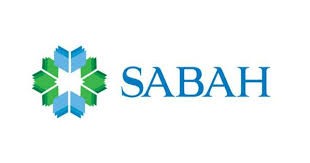 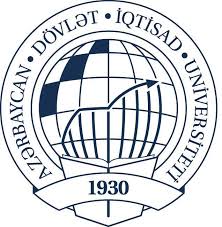             AZƏRBAYCAN RESPUBLİKASI TƏHSİL NAZİRLİYİ               AZƏRBAYCAN DÖVLƏT İQTİSAD UNİVERSİTETİ                                      SABAH QRUPLARI	                                             DİPLOM İŞİMövzu: OPEC, fəaliyyət mexanizmi və dünya neft bazarına təsiri Tələbə: Bağırov Nurlan  Elmi rəhbər: Babaşov Zamin                                               BAKI – 2019                                                     MÜNDƏRİCAT Giriş.................................................................................................................................4I FƏSİL.  Neftin meydana gəlməsi və onun tarixi........................................................61.1. Neftin meydana gəlməsi və enerji mənbəyi kimi istifadə edilməyə başlanması........61.2. Neftin tarixi...............................................................................................................7II FƏSİL.  Dünya neft bazarı və onun elementləri......................................................92.1. Dünya neft bazarı......................................................................................................9 2.2. Dünya neft bazarında qiymətin formalaşması.........................................................14 2.3. Dünya neft bazarında qiymətlərin dəyişmə prosesi (dinamikası)  və buna səbəb olan amillər............................................................................................................................18III FƏSİL. OPEC, tarixi, fəaliyyət mexanizmi və makroiqtisadi təsirləri...............223.1. Qlobal iqtisadiyyat və OPEC..................................................................................223.2. OPEC kartel kimi....................................................................................................253.3. OPEC’in tarixi........................................................................................................263.4. OPEC’in üzləşdiyi problemlər................................................................................313.5. OPEC siyasətinin makroiqtisadi təsiri.....................................................................333.6. OPEC’in təşkilati strukturu.....................................................................................423.7. Azərbaycan – OPEC münasibətləri.........................................................................45IV FƏSİL. Neft şokları................................................................................................494.1. Birinci neft şoku, 1973-74.......................................................................................494.2. İkinci neft şoku, 1979-80.........................................................................................504.3 Üçüncü neft şoku, 1990............................................................................................514.4 Dördüncü neft şoku, 2003-2006...............................................................................514.5 Cari neft şoku...........................................................................................................52V FƏSİL. Müasir dövrdə dünya bazarında neft qiymətlərinin inkişaf perspektivləri...............................................................................................................525.1. Dünyada ölkələrinin iqtisadi inkişaf səviyyəsinin neft qiymətlərinə təsiri..............525.2. Azərbaycan neftinin dünya bazarında iştirakı və onun təsirləri..............................58Nəticə və təkliflər...........................................................................................................60İstifadə edilən ədəbiyyat siyahısı...................................................................................63Giriş                                                                                                         Neft dünyada ən qiymətli xammallardan biridir. Neftin meydana gəlməsi və bununla da dünya iqtisadiyyatında neft sənayesinin formalaşmağa başlaması dünya iqtisadiyyatı üçün inqilabi bir hadisədir. Neft və zamanla neftdən hazırlanan məhsullar tarix boyunca dünyanın müxtəlif yerlərində istifadə edilməyə başlanıb. Hətta orta əsrlərdə bu cür məhsullar karvanlar vasitəsilə dünyanın bir sıra ölkələrinə də daşınırdı. İllər, əsrlər keçdikcə neft yataqları aşkar edilməyə başlandı və neft iqtisadiyyata onun inkişafına daha da öz damğasını vurmağa başladı. Dünya miqyasında neftdən daha geniş istifadə əsasən XIX əsrin əvvəllərindən etibarən başlanmışdır. Çünki XVIII əsrin axırı XIX əsrin əvvəllərindən başlayaraq dünya ölkələrində elə də Azərbaycanda iri neft yataqları aşkar edilirdi. Dünyada ilk dəfə olaraq sənaye üsulu ilə neft quyusunun qazılması XIX əsrin əvvəllərinə aiddir və deyilənlərə görə bu quyu məhz Azərbaycanda Bibiheybət mədəni ərazisində qazılıb. Sonralar neftdən benzinin hazırlanması, benzinin yanacaq növü kimi çox qiymətli və sərfəli olması, bunun nəticəsi kimi çox geniş istifadəsi neftə olan tələbatı qat-qat artırdı. Artıq təzə-təzə istehsal edilməyə başlayan avtomobillərin, eyni zamanda hərbi təyyarələrin, avtomobillərin hərəkətə gəlməsində neftdən hazırlanan benzindən istifadə edilməyə başlanırdı. Bu da neft sənayesinin inkişafını daha da sürətləndirdi.Zaman keçdikcə neftdən müxtəlif yağlar, mazutlar, lampalar və digər məhsullar da hazırlanmağa başlandı. Ən əsası ölkələr öz ərazi təhlükəsizliyi təmin etmək üçün neft, benzin kimi yanacaq vasitələri idxal edilməyə başlandı. Bu müddət ərzində baş verən müharibələr zamanı neft amili çox böyük rol oynayıb. Buna ən yaxşı misal kimi XX əsrin ortalarında baş verən II dünya müharibəsini demək olar. Bu müharibədə Sovet Rusiyasının qələbə çalmasında əsas səbəblərdən biri neft amili idi. O neft amili ki,  SSRİ’nin hərbi qüvvələrinin hərəkətə gəlməsi üçün lazım olan yanacağın böyük qismini Bakı nefti təmin edirdi. Bəzi alimlər qeyd edir ki, həmin müharibədə Bakı nefti işə düşməsəydi müharibə Sovet Rusiyası üçün məğlubiyyətlə yekunlaşacaqdı. Müharibənin gedişatında əsas hədəflərdən biri kimi Bakının seçilməsi də buna işarədir. Dünya müharibəsi dövründən sonra neftin qiymətində azalmalar meydana gəldi. Amma Coğrafi mövqeyinə görə zəngin neft ehtiyatlarına malik olan ölkələr bu nefti ixrac edərək öz maliyyə imkanlarını genişləndirmək və ölkə iqtisadiyyatını inkişaf etdirmək istəyirdilər. Lakin neftin qiymətinin həmin illər ərzində aşağı səviyyədə qalması onların öz məqsədlərinə çatmasına əngəl törədirdi. Buna görə də neftlə zəngin olan ölkələr sahib olduqları sərvətdən faydalı istifadə etmək üçün bir araya gələrək “Neft İxrac edən Ölkələr Təşkilatı” (OPEC) yaratdılar. Bu təşkilatın yaradılması neft və neft sənayesinin həmin dövrdə də vacib rol oynadığını bir daha ortaya qoyur. Təşkilatın yaranmasının neft qiymətlərinin tənzimlənməsində çox böyük əməyi oldu və eyni zamanda gələcək  dövr üçün neft sektorunun inkişafının davamlılığının əsasını qoydu. Çünki bu təşkilatın yaradılmasında əsas məqsəd neft qiymətlərinin təzimlənməsi, azalmanın qarşısını almaq və neftin istehlakçı ölkələrə ixrac edilməsini təmin etmək idi. Qiymət faktoru isə bu sahədə ən vacib hesab edilir. Neftin qiyməti ona olan tələblə və təklifin həcmi ilə sıx bağlıdır. Həmin illərdə OPEC dünyada olan neft ehtiyatlarının 2/3 hissəsini özündə cəmləmişdi. Dünya neft ehtiyatlarının böyük qisminin OPEC üzvlərində cəmləşməsi təşkilatı neft sektorunda olduqca vacib edir. Neft sənayesinin hazırkı inkişafında və sabitliyinin təmin edilməsində OPEC’in də əməyi kifayət qədərdir. Eyni zamanda təşkilata üzv olan ölkələr dünya miqyasında neft qiymətinin sabitliyini təmin etmək məqsədilə qeyri-üzv ölkələrlə də görüşlər keçirilir və əməkdaşlıq edilirdi. OPEC’in dünya neft bazarına güclü təsiri və hakim mövqe tutmağa başlaması 70-ci illərə təsadüf edir. Bu illər hətta OPEC’in qızıl dövrü kimi də qələmə verilir. Bunun əsas səbəbi isə həmin dövrdə artıq təşkilat öz neft ehtiyatlarına sahib çıxa bilir və bazarda qiyməti özünün müəyyənləşdirmək gücünə malik idi. Növbəti illərdə OPEC çox ciddi çətinliklərlə, böhranlarla üzləşdi. Neftin qiymətində azalmalar baş verdi və təşkilatın bu sahədə mövqeyi zəiflədi. Lakin bu çətinliklər, baş verən münaqişələr və digər proseslər OPEC’in iflasına gətirib çıxartmadı. Bir sıra addımlar ataraq, hasilatı artıraraq vəziyyəti düzəltməyə nail oldu. Həmçinin bu illərdə neftdən başqa heç bir qiymətli xammalı olmayan ölkələrin neftdən asılığının əsası qoyulurdu. Artıq müasir dövrümüzdə neftin əhəmiyyəti daha da artıb. Sənayeləşmiş və inkişaf etmiş ölkələr üçün neft istehlakı çox vacib əhəmiyyət kəsib edir.  İqtisadiyyatın bir çox sahəsinin inkişafı və inkişafın davamlılığı neft, enerji tələb edir. İnkişaf etmiş qərb ölkələrində müasir avadanlıqların, kənd təsərrüfatında müasir traktorların digər avadanlıqların istehsal edilməsi, çoxlu sayda avtomobillərin, təyyarələrin istifadəsi – turizm sənayesinin inkişafı və digər sahələrin davamlı inkişafı bir növ neftdən asılıdır. Neft dünya iqtisadiyyatının çox vacib və ayrılmaz bir hissəsinə çevrilib. Həmçinin dünyada mövcud neft qiymətləri ölkələrin valyuta ehtiyatlarına, ticarət balansına və s. təsir edir. Neft ölkəsi olaraq ölkəmizin inkişafı üçün də neft ən vacib amil sayılır. Azərbaycanın müstəqillik əldə etdikdən sonrakı iqtisadi inkişafı bir-başa neftlə bağlıdır.  Bu mövzumuzda OPEC’in yaranma səbəbindən, tarix boyu iqtisadiyyata olan təsirlərindən, baş verən hadisələrdən, bu təşkilatın neft sənayesi üçün vacib olan amillərindən söz açacağıq. 1.1 Neftin meydana gəlməsi və enerji mənbəyi kimi istifadə edilməyə başlanması      Enerji mənbələri arasında üst sıralarda yer alan kömür, neft və təbii qaz ümumilikdə dünya enerji istehlakının 90%ini təşkil edir. Şübhəsiz ki, bu enerji mənbələri içərisində ən vacibi neft hesab edilir. Əsrlərdən bəri aparılan araşdırmalar nəticəsində belə qənaətə gəlinmişdir ki, neft ümumi olaraq illər əvvəl yaşamış olan bitki və heyvan qalıqlarının dənizlərdə yığılan laylar içərisində oksigensiz bir mühitdə, müəyyən bir təzyiq və tempuratur altında çürüməsi ilə meydana gəlmişdir. Kimyəvi maddələr baxımından neft karbohidrogenlərin və digər birləşmələrin qarışığından ibarət yanar mayedir. Külək dəniz və göl kimi su hövzələrinə qum, çınqıl və digər müxtəlif bərk materialları daşıyır və bu daşınan bərk materiallar suyun dibində getdikcə qalınlaşan qatları əmələ gətirir. Bu mühitdə yaşayan və ölən canlıların qalıqları da suyun dibində yığılmış qum, çınqıla qarışır. Alt qat yuxarı təqəbənin yaratdığı böyük təzyiq altında sərtləşirlər. Bu zaman qarışığın tərkibində olan canlı qalıqlarından karbon və hidrogen molekulları tədricən istilik və təzyiq təsirindən ayrılır və karbohidrogenləri əmələ gətirir. Bu səbəblə neft, təbii qaz və kömür birlikdə “Qalıq yanacaqlar” olaraq adlanır. Neftin tərkibində azot, oksigen və az miqdarda dəmir, nikel və misə də rast gəlinir. Bərpa olunmayan enerji mənbəyi olaraq xarakterizə edilən neftə olan tələbin və istehlakın artmasının bir nəticəsi olaraq neftin qısa müddətdə tükənəcək olması düşünülsə də çoxlu sayda neft yataqlarının aşkara çıxması bu düşüncələrin reallığa çevrilməsinə imkan vermədi və bu gün də neft ən əsas enerji mənbəyi kimi dünyanın bir çox yerində geniş şəkildə istifadə olunur. İndiki vaxtda sənayenin əhəmiyyətli bir xammalı kimi istifadə edilən neft ölkələrarası ticarət əlaqələrində, ticarət dövriyyəsində çox vacib yer tutur.       Bugünkü günümüzdə enerjinin əldə edilməsi və istifadəsi ən vacib amillərdən biridir. Müasir dövrümüzdə, hər keçən gün enerji əldə edilən mənbələr artsa da neft bu mənbələr içərisində öz önəmli yerini tutmaqdadır. Dünyanın əsas enerji istehlakında əsas 3 yeri tutan kömür, neft və təbii qazın payı 90% olduğu halda, təkcə neftin enerji istehlakında payı 36,84% təşkil edir. İstehlak sıralamasında kömürün payı 27,17% , təbii qazın payı isə 23,69% dir.1.2 Neftin tarixi        Neftdən ilk istifadə eramızdan əvvəl  Mesopotamiyada müşahidə olunan yarı-qatı və palçıqlı bir mayenin yerdən sızması nəticəsində baş vermişdir. Həmin dövrdə bu mayedən indi Bağdad şəhəri olaraq tanınan Babil şəhərində divarların, qüllələrin tikintisində istifadə edilmişdir. Həmçinin eramızdan əvvəl 1700-cü illərdə Çində, 1815ci ildə Çexoslovakiya-Praqa şəhərində küçə işıqlandırma məqsədi ilə istifadə olunmuşdur. Xronoloji ardılıcıllıqla neftdən istifadənin təkmilləşməsi və neftin çox qiymətli enerji mənbəyinə çevrilməsini bu cür sadalamaq olar: Neftin kəşfinnən sonra ilk neft quyuları 4-cü əsrdə Çində açılmışdır. İlk quyu bir-birinə bağlanmış bambuk çubuqlar ilə qazılmış və çıxarılmış neft duz istehsalında istifadə edilmişdir.  XIII əsrdə neft bir ticari əmtəə olaraq qəbul edilmişdir. Bu illərdə neft asanlıqla yanğın törədə bildiyi üçün ondan bir silah kimi də istifadə edilirdi. 1846-cı ildə Kanadalı Abraham Genser’in neftdən distillə yolu ilə kerosin əldə etmə metodu neft sənayesinin başlanğıcı hesab olunur. Kerosinin neftin distillə edilməsi metodu ilə əldə edilməsi xam neftə olan tələbatı artırmış və neft sektorunun böyüməsinə səbəb olmuşdur. 1850-ci illərin sonlarında ABŞ’da bugünkü qazma texnologiyasına bənzər bir qazma ilə neft kəşfiyyat tədqiqatı aparılmışdır. O illərdə “Pennsylvania Rock Oil” neft şirkəti aparılan tədqiqatlar nəticəsində neftdən yüksək keyfiyyətli kerosin istehsal edə biləcəyini bəyan etdi. Bundan sonra neft sektoruna investisiyalar kəskin şəkildə artdı və 1862-ci ildə neft hasilatı artıq 3 milyon tona çatdı. 1862-ci ildə John D. Rockfeller tərəfindən təsis edilmiş neft şirkəti investisiyaları ilə 1966-cı ilə qədər dövriyyəsini 2 milyin dollardan çox artırdı. Bu illər ərzində bazarda mövcud olmayan standartları bütün kiçik şirkətləri “Standart Oil” şirkəti daxilində birləşdirərək aşan Rockfeller, 1979-cu ildə Şimali Amerikada neft emalının  90%də pay sahibi olmuşdur. Rockfeller’in ilk rəqibləri Robert, Ludwig və Alfred Nobel qardaşlarıdır. Daha sonra fransız ailə Rothschilds’lərin maliyyə dəstəyi ilə ingilislər də neft bazarına girdi. Bu illərdə Samuel və Marcus Samuel qardaşları təhlükəsiz tanker istehsal edərək həmin bu tankerlər vasitəsilə neftin dəniz yolu ilə xaricə daşınmasını inqilab etdilər. Samuel qardaşları tərəfindən qurulan “Shell Nəqliyyat və Ticarət” firması, 1907-ci ildə Hollandiya şirkəti olan “Royal Dutch Company” ilə birləşdi və bugünkü “Shell” olaraq tanınan şirkəti quruldu.         XIX əsrdə elektrikin ixtirası neft sənayesinin sürətli inkişafını zəiflətsə də bu illərdə istifadə edilməyə başlanan daxili yanma mühərriklərinin istifadə edildiyi avtomobillər neft sənayesini yenidən canlandırdı. 1895-ci ildə keçirilmiş Paris-Bordeaux avtomobil yarışında yeni bir yanacaq növü olan benzin ixtira edildi. Avtomobillərin hərəkətini təmin etmək üçün benzinin daha uyğun olduğu müəyyən edildikdən sonra daha öncə neftdən kerosin hazırlanmasında istifadə edilirdisə, artıq bundan sonra neftdən benzin hazırlanmasında istifadə edilməyə başlandı. Bu prosesdən sonra kömür istifadə edən zavodlar, gəmilər və qatarlar istifadənin asan olması səbəbi ilə neftdən istifadə etməyə başlamışdır.          Yaxın şərq bölgəsində neftin kəşf edilməsi də neft sənayesi üçün əhəmiyyətli hadisələrdəndir. İranda ilk neftin tapıldığı və çıxarıldığı quyunu qazan Tom və John Morgan qardaşları, Britaniya donanmasında fəaliyyət göstərən Winston Churchill’in köməyi ilə 1908-ci ildə “British Petroleum – BP” şirkətini qurmuşdu.        XIX əsrin ikinci yarısında, xüsusilə XX əsrdə bir enerji mənbəyi olaraq bütün dünyaya sürətlə yayılan neft sonradan çox böyük inqilabi dəyişiklərə səbəb oldu. Yalnız enerji və nəqliyyat sektorunda deyil eyni zaman da neft-kimya sənayesində də neft qiymətli xammal kimi istifadə edilir. XXI əsrin əvvəllərindən başlayaraq neft istilik, işıqlandırma, benzin, mühərrik yağı, toxuculuq, plastik və hətta kosmetika materiallarının hazırlanmasında geniş istifadə olunur. Hazırkı dönəmdə neftə olan tələbat iqtisadi inkişaf baxımından, xüsusilə sənayeləşmə və nəqliyyat sektoru üçün nefti həyati əhəmiyyətə malik başlıca enerji mənbəyi edir. Neft, bütün xammalların qiymət dəyişiklikləri nəzərə alındıqda iqtisadi təsir yaradan yeganə xammaldır. Neft qiymətlərindəki dəyişikliklər ölkələrin bazar hərəkətlərinə təsir göstərməklə yanaşı neft ehtiyatlarının böyük bir hissəsini idxalatla qarşılayan bir ölkənin iqtisadiyyatına ciddi təsir edir. 2.1 Dünya neft bazarı        “Neft bazarı” anlayışı müasir dövrdə tez-tez rastlaşdığımız, gündəlik həyatda hər bir insanın rastına çıxa bilən “bazar” anlayışından tamamilə fərqli, özündə olduqca geniş və mürəkkəb prosesləri əks etdirən bir məhvumdur. “Dünya neft bazarı” dedikdə dünyanın ən qabaqcıl ölkələrində yerləşən fond birjaları hesab edilir. Dünyada orta hesabla 140-a yaxın fond birjaları fəaliyyət göstərməkdədir. Bu birjalarda satılan məhsulların təxminən yarıya qədəri (40%) sənaye məhsullarıdır və bu məhsulların da içərisində neft və neftdən hazırlanan məhsullar üstünlük təşkil edir. Dünyada bir neçə ixtisaslaşmış fond birjaları mövcuddur. İxtisaslaşmış fond birjalarının içərisində New-York və Böyük Britaniyanın paytaxında yerləşən  London birjaları daha çox neft və neft məhsullarının mübadiləsi ilə tanınır.       Son illərdə qlobal iqtisadiyyatda baş verən dəyişikliklərin böyük qismində neft amilinin təsiri əhəmiyyətli dərəcədə böyükdür. Dünya iqtisadiyyatında neft sənayesi olduqca vacib əhəmiyyət kəsb edir. Aparılan araşdırmalara görə dünyada bizə məlum olan neft ehtiyatlarının ümumi həcminin 1407 milyard barrel təşkil etdiyi məlum olmuşdur. Bu ehtiyatların böyük hissəsi Xəzər dənizi, Fars körfəzi, Şimal dənizi, və Meksika körfəzinin payına düşür. Bu statistikaya coğrafi baxımından yanaşsaq belə qənaətə gəlmək olar ki, dünyada neft ehtiyatları ilə zəngin olan ölkələrin əksəriyyəti inkişaf etməkdə olan ölkələrdir. Maraqlısı burasındadır ki, dünyada mövcud olan neft ehtiyatlarının təxminən yarısına qədəri yalnız bir məkanda yəni Fars körfəzində yerləşir. Dünyada ən çox neft istehsal edən ölkələrin siyahısını verilmiş cədvəldə görmək mümkündür:Mənbə: www.investingnews.com Dünya ölkələri tərəfindən istehsal olunan neftin müxtəlif sortları mövcuddur ki, bunlar da öz tərkiblərinə görə bir-birindən fərqlənir. Neft bazarını analiz edərkən müxtəlif neft sortlarının olması bir sıra çətinliklər yaradır. Bu səbəbdən analiz prosesində neftin ən əsas 3 sortundan istifadə edirlər: Ağır, orta və yüngül. Bu cür bölünmə neftin tərkibindəki kükürdün miqdarına görə müəyyənləşir. Neftdə olan kükürdün nisbəti 0.5%-dən az olarsa neft kükürdsüz hesab olunur. Az kükürdlü və ya kükürdsüz xam neftin qiyməti daha çox kükürdlü neftə nisbətən bahadır. Az kükürdlü və ya kükürdsüz neft yüngül neft sortuna aid edilir. İdxalatçı ölkələr daha çox yüngül neft idxal etməyə üstünlük verirlər. Bunun da bir sıra səbəbləri var. Asan istehsalı, nəqli və emalı ilə əlaqədar olaraq dünya neft ehtiyacının 90%-i yüngül və orta neftlə qarşılanır. İdxalatçıların yüngül sortlu neftə üstünlük verilməsinin əsas səbəblərindən biri də odur ki, yüngül neftdən benzin kimi yüngün neft məhsulları əldə etmək mümkündür. Dünyada istehsal olunan neftin təsnifatında ən mühüm amillər neftin spesifik çəkisi, viskozluğu və onun tərkibindəki kükürdün miqdarı hesab olunur.        Bir ölkə o zaman neft ixrac etmə potensialına malik ola bilər ki, həmin ölkənin istehsal etdiyi neftin miqdarı daxili istehlak üçün sərf etdiyi neftin ümumi çəkisindən daha çox olsun. Bu zaman neft hasil edən ölkə yaranmış neft artıqlığından mənfəət əldə etmək məqsədi ilə onu neftə olan tələbatını idxal vasitəsi ilə ödəyən ölkə və ya ölkələrə ixrac etməyə qərar verir.  Bu da onu deməyə əsas verir ki, hazırda dünyada geniş neft ixracatı ilə tanınan və öz maliyyə imkanlarını bunun hesabına artıran ölkələr çox zəngin neft resurslarına malikdir. Planetimizdə materiklər üzrə neft ehtiyatlarının qeyri-bərabər paylanması müxtəlif materiklərdə yerləşən ayrı-ayrı ölkələrin sahib olduqları neft ehtiyatlarının miqdarına və onların neftə olan tələbatlarını ödəyib ödəyə bilməməsinə çox ciddi təsir edir. Lakin ölkələr arasında qarşılıqlı razılaşmalar və mübadilə prosesi əsasında zəngin neft ehtiyatlarına sahib olan ölkələr müxtəlif üsullarla neft ixracını həyata keçirərək öz daxili enerji tələbatını ödəmək üçün neft və neft məhsullarına ehtiyacı olub da belə bir ehtiyata malik olmayan ölkələrin tələbatını ödəyir. Öncədən də qeyd etdiyimiz kimi hazırda Xəzər dənizi, Şimal dənizi, Meksika və Fars körfəzi sahilində yerləşən ölkələr neftlə zəngindir. Hal hazırda dünyada mövcud olan neft resurslarının 90-95%-i 20 ölkənin “əlində cəmləşmişdir” və bu ölkələrin böyük əksəriyyəti neft bazarında ixracatçı qismində çıxış edir. Bunun nəticəsi kimi neft ehtiyatları 150-dən çox ölkənin iqtisadi və digər sahələrdə inkişafını təmin edir. Hazırda neft bazarında idxalatçı ölkələr tərəfindən idxal edilən neftin gündəlik ümumi həcmi 73-75 milyon barrel təşkil edir ki, bu da dünya ölkələrinin istehlak etdiyi neftin ümumi həcminin 78.7%-ini təşkil edir. Bu statistikadan aydın olur ki, gündəlik neft istehlakının yalnız 21.3%-i istehlak edən ölkənin yerli istehsalı hesabına əldə edilmişdir. Yaxın 4-5 ildə dünya üzrə gündəlik neft istehlakı 94-99 milyon barrel arasında dəyişmişdir. Hər il neft istehlakının ümumi miqdarı təxminən 1milyon barrel miqdarında artır. Hər il neftə olan tələbatın ötən illərlə müqayisədə artması indiki dövrdə neftin dünya iqtisadiyyatı üçün nə dərəcədə böyük önəm kəsb etdiyini bir daha ortaya qoyur. Bunu aşağıdakı cədvəldən də görmək mümkündür:  Mənbə: www.eni.com – World Oil Review 2018Gördüyümüz kimi neftin istehlak həcmi ildən-ilə artmaqdadır. Hazırda neft istehlakı gündəlik olaraq 100 milyon barrelə yaxındırsa, XX əsrin ortalarında bu göstərici 30 milyon barrel, sonlarında 75 milyon barrel həcmində olmuşdur.  Son illərdə gündəlik neft istehlakı üzrə ayrı-ayrı ölkələrin göstəricilərinə Amerika Birləşmiş Ştatları liderlik edir. ABŞ gündəlik 19 milyon barrel neft istehlakı ilə dünyada bütün ölkələri açıq fərq ilə qabaqlayır. Lakin Amerika bu tələbatın böyük hissəsini ixrac hesabına təmin edir. Gündəlik orta hesabla 12 milyon barrel neft istehsal edən Birləşmiş Ştatlar bunun 8 milyon barrelini daxili istehlaka ayırır. Qalan 3 milyon barrel neft xaricə ixrac olunur. Daxili tələbatı tamamilə ödəmək üçün üçün ehtiyac duyulan 12 milyon barrel neft isə idxal hesabına əldə edilir. ABŞ’dan sonra dünyada ən çox neft istehlak edən ölkə Çindir. Çin də ABŞ kimi ölkə iqtisadiyyatının dinamikliyini təmin etmək üçün neft idxal edir. Dünyada ən çox neft istehlak edən 3 ölkə içərisində sonuncu yeri Yaponiya tutur. Dünyada ən çox neft istehlak edən ölkələr sırasında gedən Yaponiyanın heç bir neft resursları yoxdur. Bu ölkə neftə olan tələbatının tamamını idxal vasitəsi ilə təmin edir və  neft idxalından asılı olan ölkələrdəndir. Dünyada ən çox neft istehlak edən ölkələrin siyahısı ilə tanış olaq:Mənbə: www.eni.com – World Oil Review 2018     Dünyada neft istehlakına görə ən öndə gedən ölkələrin mütləq əksəriyyəti inkişaf etmiş və sənayeləşmiş ölkələrdir. Bu onunla xarakterizə oluna bilər ki, dünyada vacib strateji əhəmiyyət kəsb edən neftin istehlak miqdarı ölkədə texnoloji səviyyədən və sənayenin inkişafından asılıdır.       Dünya neft bazarında neftin qiymətinin formalaşmasına və dəyişməsinə bir sıra amillər təsir göstərməkdədir. Bu amillərdən ən əsası tələb və təklifdir. Bildiyimiz kimi neft və neft məhsullarına olan tələbatın kəskin sürətdə artması və ya azalması, həmçinin dünya neft bazarında təklifin həcmində ciddi artım və ya azalma neft qiymətinin dəyişilməsinə gətirib çıxarır. Bu dəyişiklik də öz növbəsində böyük neft idxalatçıları və ixracatçılarına, eyni zamanda neftdən asılı olan ölkələrin iqtisadiyyatına, maliyyə imkanlarına öz təsirini göstərir. Bunlardan əlavə olaraq neft olan tələbə və təklifə də müəyyən amillər təsir edir. Tələbə təsir edən amillərə misal olaraq böyük neft idxalatçısı olan ölkələrin maliyyə imkanları, dünya iqtisadiyyatının artan dinamikasını göstərmək olar. Neft təklifinin formalaşdırılmasında ən mühüm vasitəçi rol oynayan amillərə isə OPEC ölkələrinin bazara çıxardığı neftin həcmi və zəngin neft ehtiyatlarına malik olan ölkələrin neft siyasətini söyləmək olar.2.2 Dünya neft bazarında qiymətin formalaşması        Bildiyimiz kimi bazarda əmtəə qiymətinin formalaşmasında, artıb azalmasında tələb və təklifin həcmi həlledici rol oynayır. Lakin əmtəəyə olan tələb də onun tərkibindən, keyfiyyətindən və digər amillərdən asılı olaraq dəyişir. Təbii ki neft bazarında da neftin ayrı-ayrı sortlarına olan tələbat və qiymətin formalaşması onun tərkibindən və keyfiyyətindən asılı olaraq dəyişir. Buna misal olaraq neftin tərkibindəki suyun, kükürdün və digər qarışıqların miqdarını aid etmək olar. Daha öncə də dediyimiz kimi bu kimi texniki xüsusiyyətlər neftin keyfiyyətinə və müvafiq olaraq onun qiymətinin formalaşmasına bilavasitə təsir edir. Neftin tərkibindəki qarışıqların miqdarına uyğun olaraq neftin müxtəlif sortlara ayrılmasını da daha öncədən qeyd etmişdik. Bundan savayı dünya bazarında neft qiymətinin formalaşmasına  “OPEC”-ə üzv ölkələrin qiymət siyasəti, digər alternativ enerji mənbələrindən istifadə imkanları, neft emalı prosesində qazmanın miqyası, ölkənin yerləşdiyi coğrafi mövqeyi, bundan asılı olaraq dəyişən təbii şərait və digər amillər təsir edir.        Son illərdə beynəlxalq arenada ən böyük neft karteli hesab edilən  “Neft İxrac edən Ölkələr Birliyi” – OPEC dünya neft bazarında qiymətin formalaşmasında və tənzimlənməsində önəmli rola malikdir. “OPEC”in böyük neft təşkilatı kimi neft bazarında vacib rola malik olduğuna baxmayaraq böhran vəziyyətlərində “OPEC”in üzv ölkələri heç də həmişə öz üzərlərinə düşən vəzifələri tam şəkildə icra edə bilmirlər. Bu da onu göstərir ki, müasir dövrdə neft bazarında qiymətin tənzimlənməsini tam şəkildə həyata keçirə bilən təşkilat yoxdur və neft qiymətinin tənzimlənməsində hər hansı bir qrup neft istehsalçısı ölkələri həlledici rola malik deyil. Hazırki vəziyyətə əsasən biz deyə bilərik ki, dünya neft bazarında qiymətin artıb azalması tələb və təklifin həcminə eyni zamanda istehsal xərclərinə görə dəyişir.         Dünya neft bazarında neftin qiymətinin artıb-azalması ümumən dünya iqtisadiyyatına və ayrı-ayrı ölkələrin iqtisadi vəziyyətinə öz mənfi və ya müsbət təsirini göstərir. Sahib olduqları zəngin neft ehtiyatlarını ixrac edərək öz maliyyə imkanlarını yaxşılaşdıran, davamlı iqtisadi inkişafa nail olan və eyni zamanda neftdən asılı olan ölkələr neftin qiymətinin qalxmasını xoş xəbər kimi qarşılayırlar. Neft ixrac edən ölkələr siyahısında liderlik edən ölkələr aşağıdakılardır (qeyd edilmiş göstəricilər 2017-ci ilə aiddir) :Mənbə: www.worldstopexports.com Lakin inkişaf etmiş, sənayeləşmiş dünyanın aparıcı ölkələri tərəfindən böyük ölçüdə neft istehlak olunduğundan neft qiymətində meydana gəlmiş artım bu tip ölkələrə mənfi təsir edir. Dünya neft bazarında neftin qiyməti və emal edilən neftin miqdarı qlobal iqtisadiyyata çox ciddi təsir etdiyindən ölkələr arasında bu məsələlər barəsində vacib danışıqlar aparılır və razılaşmalar əldə edilir. Bəzi hallarda isə yürüdülən fikirlər bir-birinə zidd olduğundan ölkələr ortaq məxrəcə gələ bilmir və müəyyən konfliktlər yaranır. Bu da həmin ölkələrin iqtisadiyyatına öz təsirini göstərir. Neft istehlakında lider ölkələr hesab edilən Yaponiya, Hindistan, ABŞ, Çin və qərb ölkələri öz mövqelərini ortaya qoyurlar.          Ötən əsrin 50-ci illərindən sonra neft bazarında qiymətlərin formalaşmasının 4 əsas mərhələsini sadalamaq olar:Ötən əsrin 70-ci illərinə qədər olan mərhələ1973-1986-cı illər. “OPEC”in öz fəaliyyət dairəsini genişləndirməsiÖtən əsrin 80-ci illərindən XXI əsrin başlanğıcına qədər olan mərhələ - neft ixrac edən digər ölkələrin meydana çıxması ilə “OPEC”ə üzv olan ölkələrin bazara olan təsirinin azalması2002-ci ildən müasir dövrümüzə qədər mərhələ İlk 2 dövr, yəni ötən əsrin 50-ci illərindən 1986-cı ilədək olan mərhələ qiymətin formalaşmasının kartel prinsipinə əsaslanır. O illərdə dünya neft bazarında qiymətin müəyyən edilməsi həmin dövrün 7 böyük beynəlxalq neft şirkəti tərəfindən tərəfindən həyata keçirilirdi. Bu şirkətlərin hamısı Amerika Birləşmiş Ştatlarına məxsus idi: Standart Oil, Mobil, Texsaco, British Petrolium, Galf, Exxon, Shell. Həmin dövrün neft sənayesinin 7 nəhəngi sayılan Amerikanın bu neft şirkətləri sözün əsl mənasında monopoliya yaratmışdılar. Onlar dünya neft bazarında uzun müddət qiymətləri 2-4 dollar aralığında saxladılar. Bu dövrdə neft ixrac edən ölkələr nisbətən az lakin davamlı şəkildə neftdən mənfəət əldə edə bilirdilər. Sözügedən neft ixracatçısı ölkələrinin təqribən 70%ini ərəb ölkələri təşkil edirdisə neft idxalatçılarının mütləq əksəriyyəti saneyə sahəsində inkişaf etmiş ölkələr idi. Təbii ki, ABŞ şirkətlərİ tərəfindən yaradılan və davam edən bu monopoliya neft ixracatçıları yəni ərəb ölkələrini narahat etməyə bilməzdi və müəyyən müddət keçdikdən sonra onlar neft ixrac edən ölkələr birliyi olaraq “OPEC”i yaratmaq qərarına gəldilər. Bunun nəticəsi kimi müəyyən müddət keçdikdən sonra neftin qiymətində artım müşahidə olunmağa başladı. Kütləvi şəkildə neft idxal edən inkişaf etmiş ölkələr neft bazarında qiymətin kəskin artımından ciddi zərbə almağına baxmayaraq yerli istehlakın həcmində dəyişiklik edə bilmədilər və beləliklə neftin qiyməti artan templə davam etdi. Artan templə davam edən neftin qiyməti 37 dollara qədər yüksəldi.       İkinci dövrdə “OPEC”in yaradılması dünya neft bazarına öz ciddi təsirini göstərdi. Çünki birinci mərhələdən fərqli olaraq bu illərdə artıq neft qiymətlərinin formalaşdırılması və tənzimlənməsində əsas söz sahibi ABŞ şirkətləri deyil “OPEC”ə üzv olan ölkələr idi. Bunlar İraq, Birləşmiş Ərəb Əmirlikləri, İran İslam Respublikası, Səudiyyə Ərəbistanı, Liviya, Qabon, Qətər, Venesuella, İndoneziya, Küveyt, Nigeriya, Ekvador və Əlcəzair idi. Lakin, uzun müddətdən sonra 1986-cı ildə neft bazarında qiymətin bir qrup şirkət və ya ölkələr tərəfindən tənzimlənməsi prosesi qiymətəmələgəlmənin birja prinsipi ilə əvəz olundu.         Nəinki yaradılmasının ilk illərində hətta müasir dövrdə də “OPEC”in dünya neft bazarında əhəmiyyəti olduqca böyükdür. İndiki dövrdə neftin qiymətinə bir sıra amil təsir edirsə bunlardan ən vacibləri dünya neft ixracı və müxtəlif ölkələr tərəfindən həyata keçirilən neft hasilatının həcmidir. Əgər dünyada ixrac edilən və ya istehsal edilən neftin həcmi əhəmiyyətli dərəcədə dəyişərsə o zaman bu dəyişiklik dərhal neftin qiymətinə öz təsirini göstərəcək. Məsələn, hal-hazırda dünyada hasil edilən və ixrac edilən neftin həcminə görə lider olan OPEC neft istehsalını və eyni zamanda ixracatı azaltmaq barədə qərar qəbul etsə bu zaman OPEC’in bu addımı dərhal neftin qiymətinə öz təsirini göstərəcək. 2.3 Dünya neft bazarında qiymətlərin dəyişmə prosesi (dinamikası)  və buna səbəb olan amillər       Tarix boyunca eləcə də XX əsrdə ölkələr arasında baş vermiş müharibələr və digər siyasi proseslər neft bazarında kəskin qiymət dəyişikliklərinə səbəb olmuşdur. Ötən əsrin 40-cı illərində baş vermiş II dünya müharibəsi həmçinin əsrin sonlarına yaxın ölkələr arasında meydana gəlmiş ziddiyyətlər və neft böhranları bütün bunlara misaldır. XX əsrin 70-80-ci illərində baş vermiş neft böhranı və müharibələrə qədər dünya neft bazarında qiymətlərin stabilliyi dəyişilməz olaraq qalırdı. Daha sonra neft qiyməti sürətlə bahalaşmağa başladı. Bunun ilkin səbəbləri kimi 1970-ci ildə baş vermiş neft böhranı və 1973-cü ildə ərəb neftinə qoyulan embarqo oldu. Bu vaxta qədər neftin qiyməti 2-3.5 dollar arasında dəyişirdisə ərəb neftinin hər hansı bir ölkəyə ixracına qoyulan qadağadan sonra neft bazarında qiymətlərdə dəyişikliyin baş verməsi qaçılmaz idi.. Dünya neft bazarında təklifin azalmasından sonra neftin qiymətində artımın baş verməsi heç də gözlənilməz bir hadisə kimi qəbul edilmədi, çünki istənilən bazarda təklifin azalması zamanı əmtəənin qiymətinin yüksəlməsi iqtisadi bir prosesdir. Beləliklə, həmin ildə neftin qiyməti 12 dollara qədər yüksəldi. Bu, əvvəlki qiymət ilə müqayisədə 4 dəfə bahalaşma demək idi. Lakin bu bahalaşma 70-80-ci illərdə neftin qiymətində son bahalaşma olmadı. Belə ki, 1981-ci ildə İraqla İran arasında baş verən ziddiyyətlər növbəti neft böhranının başlanğıcı oldu. Bu böhrandan sonra neftin qiymətində ikinci bahalaşma meydana gəldi və neftin qiyməti daha 3 dəfə artaraq 12dən 36 dollara kimi yüksəldi. Neft qiymətlərində meydana gəlmiş dəyişiklikləri aşağıdakı mərhələlərə bölmək olar: 70-ci illərə qədər hökm sürən sabitlik1973-74-cü illərdə ərəb neftinə qoyulan qadağaİran inqilabı (1979-81)80-ci illərin başlanğıcında qiymətlərin azalması80-ci illərin II yarısı -  90-cı illərin I yarısı aralığında neftin qiymətinin kəskin azalması90-cı illərdə III neft böhranı      Bildiyimiz kimi dünya üzrə neft qiymətlərinə neftə olan tələbat, istehsal həcmi, ixrac edilən neftin həcmi kimi amillər təsir edir. Lakin bu amillərdən əlavə olaraq neftin qiymətinə dünyada təsdiq edilən faktiki neft ehtiyatlarının həcminin dəyişməsi də öz təsirini göstərir. Təbii  ki, neft ehtiyatları nə qədər çox olarsa neftin qiyməti də bir o qədər ürəkaçan olar. Neft bazarında təklifin həcmi azaldıqca neftin qiyməti artmağa doğru gedir. Əgər gələcək illərdə neft ehtiyatlarında ciddi azalma baş verərsə o halda neft bazarında qiymətin neftin hal-hazırkı qiyməti ilə müqayisədə daha yüksək olacağını təxmin edə bilərik. Növbəti bir cədvəldə isə ayrı-ayrı ölkələrin neft ehtiyatları ilə tanış olaq:Mənbə: www.statisca.com Dünyanın ən zəngin neft ehtiyatlarına malik ölkərinin sıralandığı cədvəldən aydın görmək mümkündür ki, dünyada faktiki olaraq təsdiqlənən neft ehtiyatlarının qitələr üzrə bölgüsünə görə ən az pay Şimali Amerikaya düşür. Ən çox pay isə Asiya qitəsinin və OPEC ölkələrinin payına düşür. Dünyanın ən zəngin neft ehtiyatlarına malik 10 ölkənin içərisində OPEC üzvlərinin üstünlük təşkil etməsi çox təbii bir haldır. Çünki 1960-cı ildə əsası qoyulan OPEC həmin il dünyanın ən iri neft irxacatçıları tərəfindən yaradılmışdır. Buna görə də dünyadakı neft ehtiyatlarının mütləq əksəriyyətinin dünyanın ən iri neft ixracatçı ölkələrinin payına düşməyi normaldır və başqa cür mümkün ola bilməz. Belə ki, İraq, Birləşmiş Ərəb Əmirlikləri, İran İslam Respublikası, Səudiyyə Ərəbistanı, Liviya, Qabon, Qətər, Venesuella, İndoneziya, Küveyt, Nigeriya, Ekvador və Əlcəzair OPEC’in üzv ölkələri olduqları halda bu ölkələrdən yeddisini sözügedən cədvəldə görmək mümkündür. Bu ölkələr Venesuela, Birləşmiş Ərəb Əmirlikləri, Liviya, İran İslam Respublikası, İraq, Küveyt və Səudiyyə Ərəbistanıdır. Qeyd etdiyimiz bu məlumat digər bir qrafikdə də öz əks etdirib:Mənbə: www.opec.org       OPEC əsası qoyulduğu ildən bugünə qədər dünya neft ixracatında və hasilatında çox önəmli yer tutur. Mütəxəssislər tərəfindən aparılan araşdırmaya görə indiki dövrdə gündəlik neft hasilatını əsas götürdükdə dünyada olan neft ehtiyatı orta hesabla 43 ildən sonra yox dərəcəsinə çatacaq və ya tamamilə tükənəcək. Səudiyyə Ərəbistanın neft ehtiyatlarının ümumi həcmi dünya neftinin təxminən 20%-ini təşkil edir. Səudiyyə Ərəbistanı dünyada bütün ölkələrdən qat-qat çox neft ixrac edir. ABŞ, Qərbi Avropa ölkələri və Yaponiya neftə olan tələbatını bu ölkədən idxal etdiyi məhsul hesabına təmin edir. Başqa sözlə desək Amerika, Yaponiya kimi ölkələr neft sənayesində Səudiyyə Ərəbistanından asılı vəziyyətdədir. Bütün bunlar göstərir ki, Səudiyyə Ərəbistanı dünyada ən çox neft ehtiyatına malik olsa da neft ehtiyatları İraq və Küveytlə müqayisədə daha tez tükənəcək. “Statistical Review of World Energy”-dən əldə etdiyim ayrı-ayrı ölkələrdə neft ehtiyatlarının tükənmə müddəti haqqında statistik məlumatı qeyd edilmiş cədvəldə görmək mümkündür:Mənbə: www.statisca.com 3.1. Dünya iqtisadiyyatı və OPECOPEC’in qloballaşma yolları və keçmişdə baş verən hadisələrin dünya iqtisadiyyatı üzərindəki təsiri.            ABŞ da daxil olmaqla, qeyri-neft sektoruna daxil olan inkişaf etmiş ölkələrin neftdən asılılığı artdığından və kartel təşkilatının geniş qınaq obyektinə çevrilmiş olan manipulyasiyaları qaynar müzakirələrin mövzusu olduğundan, təşkilatın aktual effektivlik dərəcəsi həqiqətən də mübahisəli məsələyə çevrilmişdir. Aparılmış tədqiqata və bu tədqiqat üçün toplanan məlumatlardan əldə edilən biliklərə əsasən söyləmək olar ki, neft istehsalı və təchizatı üzərindəki nəzarətinə baxmayaraq, OPEC ölkələri dünyadakı neft çatışmazlığına görə məsuliyyət daşımır. Bu da kartelin neft məhsullarının qiymətlərini şəxsi maraqları üçün manipulyasiya edən hökumətlərarası bir təşkilat olmadığı faktını qətiliklə təsdiq edir; daha dəqiq desək, təşkilatın əsas məqsədi həmişə qlobal iqtisadi inkişaf və dəstək ilə bağlı olmuşdur. OPEC’in daxili iş mühitinə aid bəzi problemlər göstərir ki, həqiqətən də bu qlobal təşkilatda düzəlişə ehtiyacı olan nöqsanlar mövcuddur ki, həmin nöqsanlar, xüsusilə, monitorinq mexanizmləri və requlyator yoxlamalarla bağlıdır. Digər tərəfdən isə, bu araşdırma sözügedən qurumun iştirakı ilə neft tədarükünün daha yaxşı tənzimləndiyi və idarə edildiyi ideyasını dəstəkləmişdir.  Layihədə həmçinin müzakirənin əsas çərçivəsi kimi ABŞ hökümətinin OPEC’ə üzv olan ölkələr vasitəsilə ona ötürülən neftdən asılılığının törətdiyi iqtisadi nəticələrin açıq-aydın fərqinə varmasına və bundan çox narahat olmasına aid məsələlər ələ alınmışdır. Əlavə olaraq, OPEC’in qiymətlər üzərindəki təsiri beynəlxalq səviyyədə qəbul edilmişdir harda ki, OPEC üzvlərindən neft asılılığının artması və dünyada neft tədarükünün və təchizat sisteminin ədalətlə təmin edilməsinin hər bir üzv dövlətin dəstəyi və əməkdaşlığı olmadan kontrol edilə bilinməməsi istehlakçı ölkələr və bölgələr tərəfindən qəbul edilmişdir; beləliklə də, OPEC’in beynəlxalq səviyyədə qiymət təyinində dominant təsirinin olduğu qeyd edilə bilər.         Bildiyimiz kimi, OPEC ABŞ iqtisadiyyatına təsir göstərdiyi zaman, ABŞ-a edilən bu təzyiq birbaşa dünya iqtisadiyyatına təsir göstərir. Yekun nəticələr və müzakirələrə əsaslanaraq, ABŞ-ın özəl və dövlət sektorları üçün faydalı ola biləcək (Tədqiqat və İnkişaf) təşəbbüslərinə və yerli neft istehsalının strateji planlaşdırılmasına daha çox diqqət ayırmağının vacibliyi vurğulanmışdır; bu tədbirlərin effekti qısa vədədə nisbətən az ola bilər, lakin uzun müddətdə daha məhsuldar nəticə əldə olunacaqdır. Tədqiqat həmçinin göstərir ki, OPEC’in mövqeyinin yaxın gələcəkdə dəyişəcəyi fikri ağlabatan deyil və daxili rezervlərdən istifadə edərək artan tələblərin qarşılanması üçün əhəmiyyətli islahatlar aparılmadığı təqdirdə OPEC’in siyasətindən təsirlənən ABŞ-ın vəziyyəti əlbəttə ki, dəyişməz qalacaqdır. Neft- kommersiya və fərdi istifadə üçün vacib bir əmtəədir; hər bir yaranan və inkişaf edən iqtisadiyyat etibarlı alternativ tədbirlər kəşf etməyənə qədər OPEC-in dünyada neft tənzimləyicisi və "svinq" istehsalçısı ("swing producer") kimi əhəmiyyəti aradan qalxmayacaqdır. İslahatların bir digər önəmli istiqaməti Afrika və keçmiş Sovet İttifaqı ilə eyni strategiyanı izləmək yönündə ola bilər: istehsalın sabit saxlanılması.         Yüksək yanacaq vergiləri siyasi təzyiqləri də özü ilə bərabər gətirir ki,bu da dünya iqtisadiyyatı üçün neft asılılığı məsələsini daha da ağırlaşdırır. ABŞ avtomobil sənayesində xam neftin və digər mühüm neft məhsullarının istifadəsinin azaldılmasına bir qədər diqqət yetirilmişdir ki, bu da həmin qurumların alternativ enerji mənbələrinə yönəlməsinə səbəb olmuşdur. ABŞ hökuməti istehlakı məhdudlaşdırmaq məqsədilə yeni sərnişin nəqliyyat vasitələrində yüksək yanacaq qənaəti haqqında standart davranış qaydaları da yayımlamışdır. Bunun nəticəsində, neft asılılığının aradan qaldırılması istiqamətində hökumətin diqqəti müəyyən qədər özünü büruzə verir. Gələcək onilliklər ərzində isə daha tutarlı strategiyalara ehtiyac vardır: ətraf mühitin perspektivini nəzərə alaraq karbon emissiyasını daha çox azaltmaq məqsədilə müxtəlif yaşıl texnologiyalardan istifadə etmək; enerjiyə qənaət edən məhsul dizayn edərək neftdən istifadəni məhdudlaşdırmaq yönündə avtomobil və digər istehsal və xidmət sektorlarını təşviq etmək lazımdır. Yanacaq qiymətləri daxili istifadə üçün hökümətin nəzarətində olmalıdır; lakin yalnız ona görə yox ki, daha çox insanı  nəqliyyat vasitələrindən istifadəyə təşviq və vadar etsin; bu nəqliyyat vasitələrinin istifadəsinin artırılması təşəbbüsünün yol qəzalarının tezliyini artırma ehtimalı kimi mənfi tərəfləri də mövcud olduğundan hökümət nəzarəti vacibdir. Müşahidə olunmuş təcrübələr və hadisələrin fonunda qərara gəlinmiş yekun rəy bu olmuşdur ki, OPEC neft istehlak edən ölkələrə artıq miqdarda neft istifadəsinin qarşılığında daha yüksək qiymət verməməyə imkan verməyəcəkdir. Əlbəttə ki, OPEC-in siyasətinin ən yaxşı halda sadəcə azacıq dəyişə biləcəyini nəzərə alaraq, fövqəladə hallar planlaşdırılmalıdır. Neft təchizatının məqsədli kontrolu ən çox ABŞ iqtisadiyyatına nüfuzedici təsirlər göstərməyə davam edir; OPEC-in qiymət tənzimləyicisi olaraq vaxtında etdiyi müdaxilələr nəticəsində üzə çıxan effektiv inflyasiya əleyhi təsirlər uzunmüddətli avantajlar yaratmışdır. Tədqiqat  OPEC-in dünyanın swing neft istehsalçısı və neft qiymət tənzimləyicisi rolundan ABŞ iqtisadiyyatının necə təsirlənməsinin yollarını və vasitələrini göstərir. Kartelin əsas funksiyalarının anlaşılmasına baxmayaraq, təkamülündən əvvəl baş verənlərə nisbətən dünya miqyasında daha çox qiymət şoklarına yol aça biləcəyi də təyin edilmişdir. Bu tədqiqat müvafiq mövzuyla əlaqədar aparılmış digər mövcud araşdırmalara əlavələr qatmışdır, lakin alternativ enerji resurslarının tədqiqat və inkişafına ehtiyac olduğunu da vurğulamışdır; bu isə, dünyaya yalnız OPEC ölkələrindən gələn neftə arxalanmaqdan daha çox mənfəət vəd edə bilər. Dünyada, xüsusilə də ABŞ-da neft qiymətləri və neft istehlak dərəcəsinin yüksəlməsi qiymətli enerji resurslarını əldə etmək yolunda yalnız OPEC vasitəsilə deyil, başqa marşurutlarla da getməyin mümkünlüyü fikirlərinə yol açmışdır. Buna baxmayaraq, ehtimal olunur ki, ABŞ-ın OPEC-dən gələn neftə qarşı “susuzluğu” azaldılmazsa, qeyri-ənənəvi rezervlərdən neft çıxarılmaq məcburiyyətində qalacağı bir zaman gələcəkdir. 3.2. OPEC kartel kimi       OPEC-in məqsədi üzv ölkələrin neft vasitəsilə koordinə edilməsi və birləşdirilməsi, dünya bazarlarında qiymət sabitliyinin təmin edilməsi, qəfil dəyişmələrin qarşısının alınması, neft istehsal edən ölkələr üçün davamlı gəlir, neft istehlakçısı ölkələr üçün isə effektiv təchizatı təmin etməsidir. Bundan əlavə, neft bazarını təmin edən və neft bazarını sabitləşdirən birincili motivlər və əsas missiyalar formalaşdıqdan sonra, yarandığı gündən bu yana dəyişilməmişdir. Fərqli iqtisadi, texnoloji və siyasi dəyişikliklər nəticəsində bəzi OPEC üzvlərinin iqtisadiyyatı pozulmuşdur; lakin onun əsasları əvvəlki kimi qalmışdır. OPEC-in hədəfləri üzv ölkələrinin neft siyasətinin koordinasiyası ilə başlayır ki, bu hədəflərə həmçinin, qiymətlərin dünya neft bazarında sabit qalmasını təmin etmək də daxildir. Bundan əlavə, neft istehsalından əldə olunan ardıcıl gəlirlər və istehlakçı ölkələrə səmərəli, etibarlı dəstək göstərilməsi baxımından, ölkələrə qarşı sabitlik OPEC-in ilkin missiyasının mərkəzində qalır. OPEC həmçinin, neft sənayesinə böyük investisiyalar qoyan investorların ədalətli gəlir əldə etməsini və onların hüquqlarının bütün vasitələrlə qorunmasını təmin etməyə çalışır. 2000-ci ildə OPEC-ə üzv ölkələrin öhdəlikləri bir daha təsdiqlənmiş, onun ilkin təşəbbüsləri və planları yenidən qiymətləndirilmişdir. OPEC-in əsas maraqları son iki əsrdə dünya iqtisadiyyatına mühüm töfhələr vermişdir və bu əhəmiyyətə görə bir əmtəə statusu qazanmışdır. Analitiklər gələcək illər üçün ən vacib enerji mənbəyi olan karbohidrogenlərin daha yaxşı tədqiq olunması ideyasında razılığa gəlmişlər. Yoxannesburqda keçirilmiş OPEC-in Dünya Sammiti mərasimində gəlinən qənaətə əsasən, davamlı rifah və inkişafına töfhələrinə görə iqtisadi vəziyyətindən asılı olmayaraq bütün ölkələrə müvafiq enerji təchizatı təmin olunmuşdur. Burada nəzərə alınmalı olan mühüm amil OPEC-in siyasətinin onun üzvlərinin şəraiti və vaxtından asılı olmamasıdır Onun siyasəti nisbətən daimi təbiətli deyil,bunun əvəzinə, təşkilatın oynadığı rolların ətrafında birləşərək neftin köməyi ilə ilə enerji sənayesinin inkişafı istiqamətində yönəlmişdir. Beləliklə, təşkilat üzv dövlətlər arasında yaxından koordinasiyanı və onların siyasətini beynəlxalq iqtisadi səviyyədə aparmaq istiqamətində əməkdaşlıq edir. OPEC-in mövqeyi ilə əlaqədar aparılan müxtəlif tədqiqatların mərkəzində OPEC bir kartel deyilsə də, insanların əksəriyyəti onu bu terminlə adlandırmaqda israrlıdır. OPEC bütünlükdə neft təchizatı və istehlak baxımından üzvü olan ölkələrə xidmət etmək missiyası ilə davamlı və real inkişaf hədəflərinə sahib olan suveren bir təşkilatdır.3.3 OPEC’in tarixi     XX əsrin ikinci yarısında iri neft ixracatçılarının bir araya gələrək bu sahədə yaratdığı ən böyük təşkilatlardan sayılan OPEC-in yaradılmasına bir neçə amil səbəb olub. Bu amillərdən biri kimi neft sektorunda hökm sürən monopoliya idi. Belə ki, 50-ci illərdə Sovet İttifaqı xam neftin hasilatını artırırdı və həmin dövrün ən böyük 7 şirkəti hesab olunan “Exxon”, “Mobil”, “Chevron”, “Royal Dutch”, “Gulf”, “Texaco” və “BP” şirkətləri sovet nefti ilə rəqabət aparmaq üçün qiymətləri aşağı saldılar. Həmin illərdə dünya miqyasında istehsal olunan neftin böyük həcmi məhz bu şirkətlərin payına düşürdü. Dünya neft bazarının böyük hissəsi məhz bu şirkətlərin nəzarətində idi. Sözügedən şirkətlər neft sektorunda monopoliya qurmuşdular. Neft qiymətlərini istədikləri səviyyədə saxlamaq gücünə malik idilər. 50-ci illərin sonunda neft qiymətlərində baş verən ardıcıl ikinci azalma iri neft ixracatçılarının, əsasən də neftlə zəngin olan ərəb ölkələrinin etirazına səbəb oldu. Bu monopoliyanın və azalmanın qarşısını almaq üçün bu ölkələr bir araya gəlib yeni təşkilat yaratmaq ideyasını ortaya qoydular. Əldə edilən razılaşmalardan sonra Neft İxrac edən Ölkələrin Təşkilatı (OPEC) 1960-cı ildə Küveyt, İran, İraq və Venesuelanın dərhal qoşulduğu Bağdad Konfransında tərtib edilmişdir. Həmin qurucu ölkələrə daha sonra Qabon, Angola, Qatar, İndoneziya, Nigeriya, Əlcəzair, Ekvador, Liviya və Birləşmiş Ərəb Əmirlikləri (Reynolds, 2011) qoşulmuşdur. Bu təşkilatın əsas məqsədi və mərhələləri yuxarıda müzakirə edilmişdir, aşağıdakı bölmə isə, təşkilatın yaradılmasından sonra onilliklər üzrə təşkilatın irəliləyişlərini işıqlandırır:        1960-cı illər onilliyi: OPEC-in 1960-cı ildə beş neft istehsal edən ölkəsi vasitəsilə formalaşması beynəlxalq iqtisadi və siyasi platformalarda böyük tranzisiya və transformasiyaların olduğu bir vaxtda baş vermişdir. Geniş yayılmış dekolonizasiya və yeni milli dövlətlərin müstəqilliyi kimi tendensiyalar bu zamana qədər dünya siyasətinə artıq yeni bir məzmun vermişdilər. Beynəlxalq neft bazarı o vaxt az sayda firma tərəfindən idarə olunsa da, bütün mexanizm mərkəzləşdirilmiş planlı iqtisadiyyat və keçmiş Sovet İttifaqının nəzarətindən tamamilə kənarda idi. Yeni bir təşkilat olaraq  OPEC-in yaranması ilə, iqtisadi müzakirədə tamamilə yeni bir vizion və missiya toplusu ilə addımlamaq kimi əhəmiyyətli dəyişiklik oldu. 1968-ci ildə Üzv Ölkələrində Neft Siyasətinin Deklorativ Bəyanatının qəbul edilməsi və həyata keçirilməsi ilə, OPEC iştirakçı ölkələrin iqtisadi vəziyyətindən asılı olmayaraq, dünya neft sənayesinin davamlılığını təmin etmək üzrə vacib rolunu vurğuladı. Dünya iqtisadiyyatının davamlılığı və inkişafı naminə müsbət nəticələr əldə etmək üçün təbii ehtiyatlarını qorumaq məqsədilə hər bir ölkənin hüquq və suverenliyi məsələsinə də diqqət ayrıldı. Təşkilat ilk onillikdə, üzvlərinin sayı artmağa davam etdikcə ciddi irəliləyişə nail olmuşdur.      1970-ci illər onilliyi: 1970-ci illər onilliyi təşkilat üçün böyük əhəmiyyət kəsb etmişdir, çünki bu dövrdə müəssisə dünya miqyasında böyük diqqət və görkəm qazanmışdır. Bu on il ərzində üzv ölkələr neft sektorlarına tam və müfəssəl nəzarəti ələ almışlar və dünya xam neft bazarında ciddi qiymət nəzarəti həyata keçirmişlər. Bu o deməkdir ki,  nəzarətdə iştirak onlara artan bazar dəyişkənliyinə də diqqət yetirməyə kömək edərək, üzv dövlətlərin dünya xam neft qiymətlərinin idarə olunmasına təsirini əhəmiyyətli dərəcədə artırmışdır. Dünya neft sənayesinin dəyişkənliyinə səbəb olan iki tarixi hadisə- 1973-cü ildə ərəb ölkələri neft embarqosu və 1979-cu ildə İran inqilabı qeyd olunmuşdur. 1973-cü ildə baş verən ərəb neft embarqosu, həmçinin Yom Kippur müharibəsi adlandırıldı ki, bu zaman Misir və Suriya İsrailə qarşı belə sürpriz bir kampaniya başlatmışdır. Bunun səbəb isə o idi ki, İsrail artıq bu ölkələrin bəzi ərazilərini işğal etmişdi. Lakin ABŞ İsraili silah dəstəyi ilə təmin etdiyinə görə müharibə yalnız altı gün davam etmişdi. Buna görə də OPEC üzvləri Birləşmiş Ştatlar, Böyük Britaniya, Kanada, Yaponiya və Hollandiyaya qarşı neft embarqosu elan etmişdi. Nəticədə neftin qiyməti 3 dollardan 12 dollara qədər yüksəlmiş və bu, "ilk neft şoku" adlandırılmışdı.  Bundan başqa, İranın şahı Məhəmməd Rza Pəhləvi  olduğu dövrdə monarxiyaya qarşı kütləvi etirazlardan sonra, 1979-cu ildə İran inqilabı baş vermiş,1979-cu ilin əvvəlində  Məhəmməd Rza Pəhləvi ölkədən qaçmış, Ayətullah Xomeyni İranın yeni lideri olmuşdur. Bu səbəbdən də qlobal neft təchizatı dörd faiz azalmışdır. Beləliklə, İran İnqilabına görə neft hasilatının azalması səbəbindən ABŞ-da ikinci neft şoku baş vermişdir. Bütün bu hadisələr neft istehsal edən ölkələr arasında bazarın daha yüksək sabitliyi naminə beynəlxalq əməkdaşlığa ehtiyac duyulduğu üçün ölkələri geniş debata dəvət etdi. Bu, milli dövlətlərin sosial-iqtisadi inkişafı naminə, istəkli strategiyaları həyata keçirmək məqsədilə qurulmuş OPEC-in Beynəlxalq İnkişaf Fondunun yaradıldığı dövrə təsadüf edir. 1970-ci illərin ortalarına qədər OPEC üzvlərinin sayı 13-ə  qədər artmışdır. Müxtəlif diktə edilmiş sazişlər və koordinasiyalı təşəbbüslər də bu dövrün bir hissəsidir ki, OPEC-in bununla qlobal neft bazarı böhranını yaxşılaşdırmaq üzrə töfhələr verməsi tələb olunurdu.        1980-ci illər onilliyi: 1980-ci illərin başlanğıcında xam neft qiymətləri o zamana qədər qeydə alınmış ən yüksək həddə çatmış və 1986-cı ilə qədər azalmağa başlamışdır. Bu qiymət azalması, istehlakçıların karbohidrogenlərdən alternativ enerji qaynaqlarına keçmələri səbəbindən yaranan boyük neft hasilatı artımından sonra baş vermişdir.  O zaman həm də, OPEC-in qiymətləri müəyyənləşdirmək gücünü necə itirə biləcəyini göstərən qiymət müharibəsi meydana gəlmişdi; bu hal, OPEC və qeyri-OPEC ölkələri arasında daha çox neft təchizatı koordinasiyasının və həm də bölgədəki sülhə qarşı münasibətlərin yaxşılaşdırılmasının mərkəzi əhəmiyyətini göstərmişdir. Təşkilatın kiçik bazarlarda payı kəskin şəkildə, sənayenin ümumi gəliri isə minimal azalmışdır. Bu performans ölçüləri bütün üzv dövlətlərə bu rəftar nümunələrindən qaynaqlanan iqtisadi böhranla qarşılaşdıqları üçün mühüm problemlər yaratmışdır. OPEC bu problemlərdən yalnız onilliyin sonuna doğru yaxa qurtataraq toparlandı, beləliklə neftin dünya hasilatında payı tədricən normal səviyyəyə qayıtdı. Bu islahat, üzv dövlətlərə məhsulun qiymətini  yüksək həddə təklif etmək səlahiyyəti verdi, müxtəlif OPEC və qeyri-OPEC ölkələr arasında uğurlu dialoqların  aparılmasına gətirib çıxardı ki, bu da balanslaşdırılmış neft qiymətləri və stabillik üçün olduqca əhəmiyyətli hesab olunurdu. Bu onilliyin sona yaxın dövründə dünya artıq müxtəlif ətraf mühit problemləri ilə tanış olmuşdu,buna baxmayaraq, havanın çirkləndirilməsində neft məhsullarının vacib rolu haqqında daha yüksək səviyyədə məlumat verilərək, daha çox vurğulandı.       1990-cı illər onilliyi: Bu onillikdə 1970-ci və ya 1980-ci illərdəki kimi ciddi qiymət oynaması müşahidə olunmamış və qiymətlərdə nisbi sabitlik qeyd edilmişdir. 1990-1991-ci illərdə Yaxın Şərq regionu ilə müxtəlif hərbi əməliyyatlar nəticəsində qarşı-qarşıya gəlməsi, doğru zamanda razılaşdırılmış strategiyaların həyata keçirilməsi sayəsində OPEC-in missiyalarına mane ola bilməmişdir. Ümumi qiymət azlığı və həddindən çox bazar oynaqlığı bu dövrdə qarşımıza az çıxmış bir problem idi. Həmin dövrdə Cənub-Şərqi Asiya bölgəsində ciddi iqtisadi enişlər və çətinliyin aradan qaldırılması üçün ciddi bir tələbat var idi. Bununla yanaşı, texnoloji inkişaf və  qloballaşma dərəcəsinin yüksəlməsi OPEC-lə bağlı problemlər ilə mübarizə aparmış və onun dünya neft bazarında mövqeyini yenidən bərpa etməsinə kömək etmişdir. OPEC və qeyri-OPEC ölkələrin istehsalçı-istehlakçı əməkdaşlığı nəticəsində əlaqələrində əldə olunmuş irəliləyişlər də OPEC-in qarışıqlıqdan xilas olmasına, dünyanın iqtisadi təzyiqlərinə qarşı yenilənmiş ruh və öhdəliklə mübarizə aparmağına kömək etmişdir. 1992-ci ildə keçirilən Yer kürəsi Sammiti OPEC-in üzvlüyünə məhdudiyyətlər olduğu,  OPEC-in neft tədarükünün yaxşılaşdırılmasına ciddi şəkildə nəzarət edəcəyinə  zəmanət verdiyi dövrdə ətrafdakı gərginliyin birbaşa nəticəsi idi.      2000-ci illər onilliyi: 2000-ci illərin əvvəlləri OPEC-in tətbiq etdiyi strateji neft qiymət aralığı mexanizmləri nəticəsində dünyada xam neft qiymətinə sabitlik gətirdi. Bu strategiyalar 2004-cü ildə bazar qüvvələri ilə yanaşı, bazarda vəziyyəti də tamamilə dəyişdirmişdir, hansı ki,bu halda sabit və yaxşı təchiz edilmiş xam neft bazarının təşkili mümkün idi. Aktiv sinfi olaraq dəyərləndirilən qiymətlərdə əhəmiyyətli dəyişikliklər və bazarda artan oynaqlıq, 2008-ci ilin ortalarında ən yüksək səviyyəyə çatmış ümumi vəziyyəti daha çox şərtləndirmişdi. 2008-ci il Qlobal Maliyyə böhranı  isə vəziyyəti pisləşdirərək dünya maliyyə sektorundakı ağır iqtisadi böhran və dünya iqtisadiyyatında ağır yoxsullaşma ilə nəticələndi . 2000 və 2007-ci illərdə Karakas və Riyadda keçirilən OPEC sammiti effektiv ekoloji nəzarətə rəhbərlik edəcək mövzular yaradaraq  təşkilatın ətraf mühitin qorunub saxlanmasında öz rolunu oynamasına köməklik göstərdi. Bu, 2007-ci ildə Anqolanın OPEC -ə qoşulduğu dövrə təsadüf edir. OPEC-ə 1973-cü ildə qoşulmuş və 1992-ci ildə üzvlüyü dayandırmış Ekvador  iştirakını yenidən aktivləşdirdi, 1962-ci ildə təşkilata qoşulmuş olan İndoneziya 2009-cu ildə üzvlüyünü dayandırdı.  2010-İndiyədək: Bu onilliyin əsas riski dünya iqtisadiyyatının maliyyə mühitini əhatə etmiş makroiqtisadi qeyri-müəyyənliklərlə daha da artmış olan qlobal neft bazarlarının dəyişkənliyi idi. Bir sıra ölkələrdə ictimai iğtişaşlar və siyasi təzyiqlər ayrı-ayrı ölkələrdə vətəndaşları təqib etməyə davam edərkən, ümumi xam neft bazarı az sayda problemlərlə ustalıqla sabit qaldı. Risk ehtimalı ilə əlaqədar tələbat və təklif proqramları əhəmiyyətli dərəcədə təsirə məruz qalmışdır, lakin son aqibət açıqlanmamışdır. 2011 və 2014-cü illərdə neft qiymətlərinin yuxarı həddi onların spekulyativ tənzimləmələri ilə birlikdə qiymət sabitliyinə gətirib çıxardı və ən axırda qiymətlərdə azalma müşahidə edildi. Bu dövrdə dəyişilmiş bazar davranışının digər nümunələrindən biri ticarət nişanlarının dəyişməsi idi; tələb planları Asiya regionunda inkişaf etməyə davam edərək, nəhayət, İqtisadi Əməkdaşlıq və İnkişaf Təşkilatında (OECD) daralma ilə qarşılaşmışdır. BMT-nin yeni iqlim dəyişikliyi müqaviləsinə ehtiyac var idi, çünki dünyada ətraf mühitin qorunması istiqamətində iddialar kəskinləşmişdi.     OPEC beynəlxalq xam neft bazarında daha çox stabillik naminə çalışaraq üzv və qeyri-üzv ölkələr arasında daha çox əməkdaşlıq etməyə nail olurdu. Bununla belə,  İndoneziyanın OPEC-ə 2015-ci ilin dekabrında yenidən qoşulmağı bu dövrə təsadüf edir, baxmayaraq ki,2009-cu ildə üzvlüyünü dayandırmışdı. Yenidən OPEC-ə qatılan digər bir ölkə isə, ilk dəfə OPEC-ə 1975-ci ildə qoşulan və 1995-ci ilin yanvar ayında üzvlüyünü sonlandıran Qabon idi. 2016-cı ilin iyul ayında isə yenidən OPEC-ə qoşulmuşdur. 3.4. OPECin üzləşdiyi problemlər      Baxmayaraq ki OPEC dünya neft bazarının və öz növbəsində də, dünya iqtisadiyyatının inkişafındakı rolunda çox diqqətcildir, konkret bəzi maneələr mövcuddur ki, OPEC-in neft ehtiyatları üzərindəki səlahiyyətini həyata keçirməsinə əngəl törədir və gücünü azaldır. Qurulduqdan təxminən 50 il sonra, 1990-cı illərdən bu yana OPEC-in hələ də hökm sürən bəzi davamlı problemləri mövcuddur; bu çətinliklər aşağıdakı bəndlərdə qısaca müzakirə olunmuşdur:• Geosiyasi gərginliklər və daxili münaqişələr: OPEC-in neft qiymətlərinə təsir və nəzarət etmək qabiliyyətini çökdürən ən başlıca səbəblər geosiyasi qarışıqlıq və daxili münaqişələrdən,bu isə pro və anti-Amerikan üzvlər arasındakı əsrlik anlaşılmazlıqlardan qaynaqlanmışdır, beləliklə də, bütün bunlar konfliktlərin intensivləşməsinə səbəb olmuşdur. ABŞ-ın ənənəvi dəstəyi olan Səudiyyə Ərəbistanı iki anti-Amerikan dövlət olan Venesuela və İrana qarşı olan münasibət ilə davamlı mübarizədədir və  bu səbəbdən də bu ölkələrin neft qiymətləri üzərində təsiri əhəmiyyətli dərəcədə azalmışdır. Bu gərginliklər və anlaşılmazlıqlar ideoloji fərqlilik çərçivəsindən kənara çıxaraq önə sürür ki, OPEC-in səlahiyyətləri bəlkə də məhduddur və yalnız OPEC-i silah kimi istifadə etmək istəyən bu ölkələr onun təsir imkanları ilə maraqlanırlar;• •  Üzv olmayan dövlətlər (Rusiya və digərləri) tərəfindən tətbiq olunan səlahiyyətlər: OPEC Rusiya kimi qeyri-üzv ölkələrə təzyiq göstərməyən və öhdəliyi olmayan bir sindikatdır. Rusiya nəticənin müsbət və mənfi tərəflərini düşünmkədənsə, daha çox neft çıxarmağa maraqlı olduğundan bu vəziyyət təşkilat üçün olduqca az problem yaradır. Böyük miqyaslı investisiyalar və rezervlərlə yüksələn OPEC təşəbbüsləri Rusiya kimi üzv olmayanların təşəbbüslərindən kəskin fərqlənir. OPEC qiyməti sabit saxlamaq istəyərkən, Rusiya bazarda daha çox pay qazanmaq üçün daha çox məhsul istehsal etmək uğrunda yarışır.• •  ABŞ-da qeyri-ənənəvi karbohidrogen istehsalının artması:  Bu artım Braziliya və Kanadada yeni sahələrin aşkar edilməsi ilə yanaşı, eyni  zamanda OPEC-in gücünü və təsirini azaldan potensial bir problemdir və beləliklə də, beynəlxalq ehtiyatlar və onun bölüşdürülməsini dəyişdirəcək, təşkilat üçün yeni problemlərlə nəticələnəcək bir məsələdir. Qlobal iqtisadiyyatın çətin dövründə BRHÇ (Braziliya, Rusiya, Hindistan və Çin) kimi millətlərin böyüməsi, bu effektin təsirini neytrallaşdırmaq məqsədilə təşkilatın üzvlüyünə daha çox dövlət qoşulmadığı təqdirdə, OPEC-in təsirinin maksimum dərəcədə azalması ilə nəticələnir.• • Dayanıqlı biznes- modelinə olan ehtiyac: Qətər və Küveyt kimi ölkələr istisna olmaqla, OPEC üzvləri onların Ümumi Daxili Məhsulunun (ÜDM) təxminən yarısını üçün neft ehtiyatları istehsal edə biləcək və ya ehtiyatlardan asılı olacaq dayanıqlı bir iş modeli tələb edirlər. Neft gəlirlərinə olan güvən hərbi fəaliyyətlərin artırılmasına kömək etdiyindən, indiyə qədər siyasi orqanlar bu zəif tərəflərə dəstək verirlər.Bu bir neçə faktorun kombinasiyası OPEC-in geosiyasi təsirləri haqqında çox şey söyləyərkən dünya səviyyəsində rəqabətin ona necə güclü təsir göstərdiyini vurğulayır. Gələcək mənzərə təcili və dərhal siyasi  tənzimləmələrlə bu problemlərin öhdəsindən gəlmək üçün cəhd edilmədiyi təqdirdə, təşkilat üçün başqa ciddi problemlər vəd edir. Bunlar sadəcə əvvəlki bölmələrdə təsvir edilən halın daha geniş kontekstidir; Lakin ədəbiyyata nəzər saldıqda böyük bir bölmədə bu anlayışlardan istifadə olunacaqdır.3.5. OPEC siyasətinin makroiqtisadi təsiri   OPEC Siyasətləri və İqtisadi İnkişaf:          OPEC-in siyasət çərçivələri dünya iqtisadiyyatı və beynəlxalq milli iqtisadi subsistemləri üçün bir çox fayda və avantajlar yaratmışdır. Bu faydalardan bəzilərinə neft istehsal edən ölkələr və istehlakçılar üçün nəhəng bir sərvət yaratmaq, sayları get-gedə artan müştəri ölkələr üçün qiymətlərin idarə edilməsi və stabilləşdirilməsi, dünyada neft təhlükəsizliyinin təmin edilməsi daxildir. OPEK həmçinin də istehsalçılara neft resurslarının sabitliyini təmin edir, tələb və təklif proqramlarının nəzarətində mərkəzi rol oynayır. Üzv ölkələrin strateji və geosiyasi mövqeyi OPEC-ə qeyri-OPEC ölkələr üzərində iqtisadi inkişafda öz rolunu oynamaq üçün əlavə üstünlük verir. Üzv ölkələr digər qonşu ölkələrə kömək etmək məqsədilə öz gəlirlərinin bir hissəsini ayıra bilərlər, nəticədə, bölgəni harmonizasiya etmək və davamlı neft tədarükünü təmin etmək istiqamətində böyük bir addım atılmış olacaqdır. Regional inkişafda artım qonşu ölkələr arasındakı siyasi və iqtisadi əməkdaşlığın davamlı olmasını təmin edəcək və bu da bütün dünya üçün bir örnək təşkil edəcəkdir. İran, Küveyt, Səudiyyə Ərəbistanı və İraq bölgədə strateji bir mövqedə yerləşmişdir ki, Ərəb ölkələrinə regional investisiyaların qaynağı ola bilər; Liviya, Əlcəzair və Nigeriya isə Afrikanın inkişafına yardım edə bilərlər. Venesuela Latın Amerikası və Braziliyanın inkişafına kömək edəcək bir mövqedə yerləşdiyi halda, İndoneziya da Cənub-Şərqi Asiyanı pul vəsaitləri ilə təmin edə bilər. Bu qayda ilə, hər bir üzv ölkə qlobal miqyasda dünya iqtisadi tərəqqisini və sabitliyini artırmaq üçün  məcburi vəzifələrini yerinə yetirməlidir. Ümumiyyətlə, OPEC ölkələri neft gəlirlərini uzunmüddətli investisiyalar üçün davamlı layihələrə çevirirlər ki, bu da iqtisadi inkişafa digər təşəbbüslərdən daha çox təminat verir.        OPEC-ə mənsub üzv dövlətlər daha böyük iqtisadi uğur qazanmağa təşəbbüs göstərərkən yerli investisiya layihələrini təşviq etmək məqsədilə hökumətlə yaxın əməkdaşlıq edərək məsuliyyəti öz üzərlərinə götürürlər. Telekommunikasiya, kənd təsərrüfatı, səhiyyə və s. kimi sektorlar OPEC-in üzv ölkələri ilə qarşılıqlı hədəflərə nail olmaq üçün birlikdə işləyə bilərlər. Bununla yanaşı, OPEC ölkələri onların mövcudluğunun güclü hesab edildiyi böyük ekosistemin bir hissəsi olduğundan, bu gücü öz ölkələrinin hədəf və məqsədlərinə çatmaq üçün, həmçinin digər xalqlara kömək etmək məqsədilə rasional formada istifadə edə bilərlər. Belə olduğu halda, təşkilatın əsas məqsədlərindən biri də hər bir iştirakçı ölkəyə əhəmiyyətli inkişaf tərəqqisi üçün imkan vermək, beləliklə də, qapılarını eyni zamanda başqalarına da açmaqdır. Bremmer və Hershin gətirdiyi populyar arqumentlərə  əsasən, bu üzv ölkələr neft istehsalında kifayət qədər  təcrübəyə malik olduqları halda, xüsusilə neft marketinqində bacarıqları  yoxdur, çünki bütövlükdə proses üçün marketinqin əhəmiyyəti barədə məlumatları yoxdur. Lakin, bu kursda OPEC-in  hər zaman hökümətlərarası mövqedən daha çox millətlərarası bir mövqedə olduğunu anlamaq mühümdür, yəni strategiya seçimi nə olursa olsun, OPEC-in başlıca mövqeyi bütün millətlər üçün millətlərarası iştirak olacaqdır.Cədvəl: OPEC ölkələrinə aid bəzi statistikalar 1993-2002OPEC ÖLKƏLƏRİNƏ AİD BƏZİ STATİSTİKALAR 1993-2002Mənbə:ABŞ Enerji Departamenti;Dünya Bankı;BVF Ölkə Hesabatları;MKİ Ümumdünya Faktlar KitabıQeyd: Bütün statistikalar 1998 və 2002-ci illər arasında orta göstəricidir, 1992-2002-ci illər arasında olan orta ixracat istisna olmaqla.         OPEC-in dünyada neft hasilatı səviyyəsi ilə bağlı strategiyaları bütün  dövlətlərə təsir edir, çünki qlobal neft bazarı getdikcə bir-birilə daha sıx əlaqələnir və neft hasilatı bir ölkədən digərinə ötürülür. Daha çox texnologiya və neftayırma zavodları vasitəsilə daha çox tələb yerinə yetirmək üçün münasib qaydada işlədikdə Yer kürəsinin bir hissəsindəki xam neft tədarükü planı təbii olaraq digər hissədə xam neftin istehsal dinamikasına təsir edəcəkdir. Bu yolla OPEC  ən nəhayətində dünyanın digər hissələrinə də təsir edəcək olan neft qiymətlərini kontrol etməklə bu ölkələrin tədarük və tələb planına asanlıqla təsir edə bilər. OPEC-in neft istehsal edən bölgələr üçün nəzərdə tutulan rolu və  təşkilatın fəaliyyətinə qoşulmağın bu bölgələr üçün effektivliyi barəsində davam edən çoxsaylı müzakirələr olmuşdur. Bu kontekstdə, istehsalçıların OPEC-ə daxil edilməsiylə birlikdə əhəmiyyəti vurğulanmalı olan iki növ hədəf vardır: iqtisadi inkişaf və bazar dəyişkənliyinin azalması. Neft gəlirləri OPEC ölkələri üçün böyük əhəmiyyət daşıdığına görə iştirakçı ölkələr OPEC siyasətinin bu ölkələrdəki iqtisadi yenilikləri sürətləndirməyi ilə yanaşı , özləri də tələb və təklif arasında razılaşdırılmış tənzimləmələr aparmaqla neft bazarlarına sabitlik gətirməyin yolunu tapa bilərlər. İkincisi yüksək neft asılılığı neft istehsal edən OPEC ölkələrinə  onların mövcud və gələcək həyat standartlarını qoruyub saxlamaq üçün motivasiya xarakteri daşıyır. Lakin, əslində, OPEC ölkələri bazarı dayanıqlı bir şəkildə davam etdirə bilmirlər və OPEC daxilində  resursların effektiv istifadəsi bu nöqtədə çətin görünür. Bir çox alim və tədqiqatçı OPEC-in bu onillikdə inkişaf etdiyi və böyük bir bazar fenomeninə çevrildiyi qənaətindədir. 1970-ci illərdən etibarən, təşkilatın ümumi təsiri gücləndiyindən müxtəlif böyük və kiçik OPEC ölkələri arasında əhəmiyyətli reinteqrasiya müşahidə edilmişdir. Bundan əlavə, OPEC-in üzv dövlətlərin iqtisadi artımına təsiri beynəlxalq perspektivdə davamlılığının müəyyənləşdiricisi olan ədalətli kapital gəlirləri ilə daha yüksək olmuşdur. Bu ölkələr neft və qaz ixracından əldə etdikləri gəlirlərin böyük bir hissəsini özlərinə götürdükləri üçün onların iqtisadi və biznes fəaliyyətlərində əhəmiyyətli inkişaf qeyd olunmuşdur.       OPEC-in üzv ölkələrdəki investisiya təşəbbüsləri müəyyən səbəb olmadan ortaya çıxmır: bu səbəb həmin ölkələrin iqtisadiyyatıdır ki, OPEC üzərində xeyli təsirlidir və həmçinin inkişafı üçün məqsədlərindən biridir. Əvvəllər qeyd olunduğu kimi, neft ixracatı gəlirləri üzv ölkələr üçün neft gəlirlərinin əsas mənbəyini təşkil edir; bununla birlikdə, neft qaynaqlarının bölgə üçün  yetərli olmadığı vaxtlar olacaqdır ki, bu nöqtədə,vaxtilə qoyulan investisiyalar ehtiyacları qarşılayacaq və üzə çıxan iqtisadi itkiləri kompensasiya etmək üçün boşluqları dolduracaqdır. İqtisadi diversifikasiyaya, həmçinin səhiyyə, telekommunikasiya, təhsil, nəqliyyat kimi sahələrə qoyulan investisiyalar dünya miqyasında çox böyük  nəticələr doğuracaq, bunun təsirləri və ya avantajları OPEC-in səlahiyyətlərinə aid olmayan digər bölgələrə də tamamilə ötürülə biləcəkdir. Bu mənada, OPEC-in təsirlərinin dünya miqyasında reallaşdırılabilən daimi iqtisadi xarakter daşıdığını söyləmək mümkündür.        OPEC-in təşəbbüsləri və investisiya siyasətləri yalnız könüllü iştirakçılar üçün deyil, bütün milli dövlətlər üçün  sosial və iqtisadi faydalar daşıyır. OPEC-in üzv dövlətlərə qarşı yeritdiyi siyasətinin təsirinin kilid nöqtəsi təşkilatın müzakirəsiz bazarlıq qabiliyyətindədir ki, bunun, qərbləşdirilməyən təsirlə birlikdə üzv ölkələri üçün olduqca faydalı olduğunu müşahidə etmək mümkündür. Nəhayət bunu söyləyəmək olar ki, üzv ölkələrin gəlirləri neft ixracatındakı və neft resurslarındakı ədalətli paylarından əldə edildiyindən , onları Qərb təzyiqlərindən qorumaq etibarlı iqtisadi inkişaf və rifah təmin edəcəkdir. Bu yolla asanlıqla əldə edilə biləcək digər bir qeyri-iqtisadi üstünlük isə ondan ibarətdir ki, OPEC bütün üzv ölkələrin dünya neft bazarlarındakı, eləcə də digər beynəlxalq platformalardakı maraqlarını artırmağa və təsdiqləməyə çalışır. Bu yolla, inkişafa kömək məqsədilə  büdcələrin artımı ilə yanaşı, OPEC öz üzvlərini daha az borc və yoxsulluq səviyyəsini azaltmaqla irəli çəkmişdir. Bu prizmadan da baxmaq mühümdür ki, OPEC soyuq müharibənin yenicə başa çatdığı, beynəlxalq diqqətin Qərb ölkələri ilə Şərq blokları arasındakı gərginliyə daha çox  yönəldiyi  qarışıq bir dövrdə təsis edilmişdir. OPEC ölkələrinin Qərb ölkələri üzərində təsir potensialının olması səbəbilə Qərb ölkələri OPEC neftindən çox asılı olurlar və nəticədə OPEC ölkələri dünya neft sənayesində mühüm rol oynayır. OPEC-in qısa və uzunmüddətli siyasi tədbirləri iqtisadi, sosial və siyasi baxımdan beynəlxalq əlaqələr üzərində böyük təsirə malikdir. Məsələn, Ərəb-İsrail arasındakı konflikt dövründə OPEC qısamüddətli siyasi tədbir kimi xarici siyasətlərini dəyişdirmələri üçün öz sənaye üzvlərinə sanksiyalar tətbiq etmişdir. Bu vəziyyətdə OPEC bir sıra yollarla bunu həyata keçirə bilər: neft qiymətlərinin kəskin artırılması, sənayeləşmiş ölkələrin xarici siyasətində dəyişikliklər və iqtisadi təkanverici qüvvələrin demək olar ki, əksər vaxtlarda siyasi məşğuliyyətlərdən daha vacib olduğu haqqında dərs vermək. Bu əsr enerji dominantlığının neftlə ən zəngin ölkələr tərəfindən sağlam əsaslı və münasib qiymətli neft təchizatı asılılığı olan bölgələrə hakim olmaq üçün strateji məqsədlə istifadə edildiyi bir dövrdür. Prezident Buşun OPEC-in üzvü olan ölkələrlə qarşılıqlı iqtisadi harmoniya üçün güclü diplomatik əlaqələr qurulmasının vacibliyini vurğulayan strategiya olaraq 2001-ci ildə "OPEC ilə sakit diplomatiya"nı  qəbul etməyinin səbəbi də budur. Hətta OPEC-in uzunmüddətli siyasəti və tənzimləmələri neft qiymətlərini idarə edərkən iştirakçı dövlətlər arasında biznes qurmaq üçün geniş istifadə olunur. 1982-1985-ci illərdə OPEC-in istehsal kvotaları müəyyən etmək təşəbbüsü eyni zamanda qiymət sabitliyinə nail olmaq üçün bir icra edilən bir tədbir idi ki, bu da müxtəlif beynəlxalq reaksiyalara səbəb olmuşdur.       OPEC-də intizam mexanizminin və monitorinq alətlərinin olmaması  dəfələrlə  üzvlərinin şübhəli görünən davranışlarına gətirib çıxarmış, hiylə və yanlış hesablamalar qeyd edilmişdir. Bu cür bir dolandırıcılıq təcrübəsini dərhal dəqiqləşdirmək və ya müəyyən etmək olmur, lakin ən qısa müddətdə OPEC güc tətbiq etməklə məsələyə ciddi yanaşır.  Müəyyən bir səhv qeydə alındığında nisbətən kiçik və ya "lap kiçik" iştirakçılar məhsullarının nisbi olaraq azalması problemi ilə qarşılaşdıqları üçün, bunun nəticəsi olaraq, bütün üzv ölkələr OPEC-in illərdir ənənəsi halına çevrilmiş standart kvotalarla razılaşmalıdırlar. Hasilatdakı bu ani məhdudiyyətlər  üzv və qeyri-üzv ölkələr arasında formal idarəetmə və monitorinq mexanizmlərinə təcili ehtiyacın olduğunu irəli sürərək bir çox şübhələr üzə çıxarmışdır. Bunundan başqa, qiymət müharibələri üzvlər tərəfindən gizli təhdidlər alınmasının digər bir təbii təzahürdür, halbuki üzv ölkələr arasında qiymət müharibələrinə dair strateji tədbirlər problemləri minimuma endirə bilər.OPEC siyasətinin makroiqtisadi təsiri:       Son dövrlərdə dünya neft bazarındakı təsir və təsirliliyi barəsində böyük mübahisələr gedən OPEC milli dövlətlərinin siyasəti və quruluşuna yönəlmiş geniş müzakirələrə şahid olduq. Təşkilatın həqiqətən də öz gücünü saxlamaqda uğurlu olub-olmadığını və beynəlxalq neft sektorunda təsirə məruz qalıb-qalmadığını  qiymətləndirərək OPEC siyasətinin dünyada (xüsusilə də ABŞ-da) təsirini analiz etməyə hələ də ehtiyac vardır. Güclü spekulyasiyalar göstərir ki, OPEC-in təsirinin zəifləməsi və OPEC-ə üzv olmayan ölkələrin dünyanın neft tənzimləyici platformalarında iştirakı ilə əlaqədar olaraq OPEC dünya iqtisadiyyatındakı gücünü xeyli itirmişdir. Meksika, Alyaska və Körfəz ölkələri boyunca Şimal dənizində neft ehtiyatlarının ortaya çıxması, bazarın modernizasiyasına kömək edərkən OPEC-in çətinliyini daha da ağırlaşdırmışdır. İqtisadi analitiklər qlobal arenanın makroiqtisadi dünyagörüşünə OPEC siyasətinin təsirinin müəyyən edilməsi üçün bir neçə nəzəriyyəyə müzakirə ediblər; bəzi nəzəriyyələr OPEC-in müstəqil inisiativ və fəaliyyətlərinin effektivliyini müzakirə edərkən, digərləri onun rolunu "klassik kartel" kimi açıqlamağa daha çox maraq göstərmişdirlər. Lakin daxili həqiqətlər yenə də göstərir ki, OPEC-in üzv  ölkələri neft hasilatı və tədarükü baxımından dünya neft qıtlığına görə məsuliyyət daşımırlar. Makroiqtisadi təsirləri ilə əlaqədar təşkilatın rəsmi saytına istinadən qeyd etmək olar ki, təşkilat neft istehlak və istehsal edən ölkələrdə neftin stabilliyindəki və harmoniyasındakı  rolunu qətiliklə təsdiqləyir. Bu öhdəliklərini yerinə yetirmək məqsədilə təşkilata qoşulan üzv sektordakı proqnozlaşdırılan inkişaflar, həmçinin bunu formalaşdıran və tənzimləyən fundamental qüvvələr üzərində güclü kontrollar aparır. OPEC-in neft hasilatının artımının ardınca neft qiymətlərində müşahidə edilən oynaqlıq tənzimlənə və əsaslı kontrol altına alına  bilər. Təşkilat qlobal xam neftin təxminən 42% -ni istehsal etsə də, bununla birlikdə rəsmi internet saytı vasitəsilə dünya neft bazarının tək nəzarətçisi olmadığını açıqlayır. Həmçinin iddia edir ki, onun əsas gücü neft hasilatını artırması və ya azaltmasında yatır, bunun nəticəsində  avtomatik olaraq qlobal neft bazarına təsir edir. Bundan başqa, OPEC-in neftin ədalətli və şəffaf qiymətləndirmə prinsipi neft satıcılarını koordinəedilmiş səylərlə ciddi nəzarət altında saxlayarkən, neft istehlakı prosesini də tənzimləyir. Könüllü olaraq daha az neft istehsalı və digər bu kimi təşəbbüslər neft qiymətinin sabitliyini təmin etməklə yanaşı, qeyri-müəyyən və kəskin dəyişmələrin də qarşısını alır. Bu mənada OPEC-in müzakirəsi əsas göstəricidirki, o, qlobal neft bazarlarında qiymətlərin müəyyən edilməsində  üç əsas mübadilə üzrə hərəkətlərdə məsuliyyət daşımır: - Sinqapur Beynəlxalq Valyuta Birjası, Nyu-York Ticarət Birjası və Londonda Beynəlxalq Neft Birjası,lakin ona təsir edir. OPEC-in ehtiyat tutumu və qiymətləndirmə üzərindəki təsirlərini əhatə edən problemlər haqqında bazarda yayılan şübhələr OPEC-in bir sıra ölkələrin,o cümlədən ABŞ-ın  iqtisadi inkişaf və stabilliklərinə mane olacağına dair inamsızlığa gətirib çıxardı. Dünya, OPEC-i qiymətləri artırarkən istehsalı azalda biləcək təsirli bir qiymət nəzarətçisi olaraq görür, çünki üzv ölkələr təşkilatdan neft idxal etmək məcburiyyətində olan hər hansı bir vəziyyətdə artıq tələblər vasitəsilə gələn gəlirləri istifadə edə bilərlər. OPEC siyasətinin çox dərin təsirlərindən biri də neft qiymətlərdəki  pozulmalar zamanı iqtisadi tənəzzülü dəstəkləməkdəki effektləri ilə əlaqələndirilmişdir. OPEC-in qiymət tətbiqinin siyasəti , həmçinin  də üzv ölkələrdən əldə edilən hasilatın kontrolu iqtisadi tənəzzül və onunla əlaqəli baş verən qarışıqlığın səbəblərindən biri kimi bilinirdi. Bundan əlavə, qaynaq milliyətçiliyi siyasəti OPEC-in hasilat və siyasət qiymətləri mexanizmi vasitəsilə Qərb investisiya layihələrinə mənfi təsir göstərmişdir. Təşkilatın məhsuldarlıq qabiliyyəti vaxt keçdikcə azaldığından,  hazırda istehsal səviyyəsi artan tələbləri yerinə yetirmək üçün hələ də yetərsizdir.3.6. OPEC’in təşkilati strukturu       OPEC’in yaradılmasından qısa müddət sonra 1961-ci ilin sentyabrında Karakas’da keçirilən II konfransda OPEC’in nizamnaməsi qəbul edilmişdir. Nizamnamənin əsasını təşkilatın yaranma məqsədi, idarəçiliyi, maliyyə şərtləri və təşkilata üzlük və s. təşkil edir. Məlum olduğu kimi təşkilatın əsas məqsədi neftin qiymətinin stabil vəziyyətdə saxlanılmasına, neft siyasətinin əlaqələndirilməsinə nail olmaqdır. Təşkilatın üzv ölkələri “bani”, “tam” və “birləşmiş” üzv ölkələr olaraq 3 yerə bölünür. Bani üzvlərə Səudiyyə Ərəbistanı, Venesuela, İran İR və İraq daxildir. Tam üzv ölkələr təşkilat daxilində baş verən proseslərdə, qəbul edilən qərarlarda iştirak etmək üçün tam hüququ olan ölkələrdir. Birləşmiş üzvlər isə OPEC’in təşkil etdiyi konfranslarda məsləhətçi ölkələr qismində çıxış edirlər və təşkilatın qərarları qarşısında heç bir məsuliyyət daşımırlar.       Dünyada neft ixracatı ilə öz maliyyə imkanlarını genişləndirən istənilən ölkə OPEC’in üzvü olmaq üçün təşkilata müraciət edə bilər. Əgər bu müraciət uyğun hesab edilərsə konfransda səsvermə keçirilir. Bani üzvlərin də iştirakı ilə keçirilən səsvermədə üzvlüyə qəbul edilmək haqqında qərar səs sayının ən azı ¾ ü müsbət olarsa qəbul edilir. Əgər hər hansı ölkə üzvlükdən çıxmaq istəyərsə nizamnaməyə əsasən  ilk öncə həmin ölkə bu haqda təşkilata bildiriş göndərməlidir. Konfrans bu bildirişi qəbul etdikdən sonra, növbəti il həmin ölkəni təşkilata üzv olan ölkələrin siyahısından çıxardır. Buna baxmayaraq ölkə təşkilatı tərk edənə qədər bütün vəzifələrini yetirə yetirməlidir. Nə vaxtsa təşkilatı tərk edən ölkənin yenidən təşkilata  üzv olma hüququ var.        OPEC’in də idarəetmə strukturu digər təşkilatlarda olduğu kimi ierarxik formadadır. Təşkilatın ali orqanı Konfransdır. Üzv ölkələri təmsil edən şəxslər, eyni zamanda məsləhətçi və müşahidəçi ölkələr qismində çıxış edən birləşmiş üzvlərin təmsilçiləri bu konfransın iclasında yer alırlar. Hər hansı bir üzvü təmsil edən şəxslərin sayı çox olduğu halda onlardan bir nəfər heyətin sədri seçilir. Üzv ölkələrin ən azı ¾-ü  öz nümayəndəsi ilə iştirak etdiyi halda konfransın keçirilməsinə icazə verilir. Prosedur qaydalarını saymasaq qərarlar Konfransda üzv ölkələrin hamısının səsvermə iştirakı  ilə qəbul edilir. Tam üzv ölkələr tərəfindən konfransda qəbul edilən qərarlar toplantıların başa çatmasından 1ay sonra qüvvəyə minir. Konfransın yekunundan sonra 10-12 gün ərzində əgər konfransda iştirak etməyən tam üzv ölkə və ya ölkələr varsa Baş Katiblik həmin ölkələrə qəbul olumuş qərar haqqında məlumat  verməlidir. Yuxarıda da qeyd etdiyimiz kimi qeyri-üzv ölkələr təşkilatın icazəsi əsasında müşahidəçi kimi konfransa qatıla bilər. Haqqında danışdığımız konfrans razılaşdırılmış şəkildə ildə 2 dəfə olmaqla baş tutur. Bundan əlavə hər hansı üzv ölkənin tələbi ilə planlaşdırılmamış növbədənkənar iclasın həyata keçirilməsi mümkündür. Lakin bu tip konfrans iclaslarının baş tutması üçün əvvəlcə OPEC rəhbərliyinin razılığı alınır. Əldə edilən razılığın ardından Baş Katiblik konfransın keçirilməsi üçün müəyyən addımlar atır. OPEC’in əsas orqanı sayılan konfransın öhdəlikləri bunlardır: Təşkilatın fəaliyyətini tənzimləyir və atılacaq addımları müəyyənləşdirir. Təşkilata yeni üzv ölkələrin qəbul edilməsinə nəzarəti həyata keçirir. Təşkilatın İdarəetmə Şurası tərəfindən hazırlanan hesabatları təsdiq edir. Nizamnaməyə edilə biləcək dəyişikləri nəzərdən keçirir və onu təsdiq edir. İdarəetmə Şurasına rəhbər şəxslərin təyinatını həyata keçirdir. İdarəetmə Şurasının təşkilatın fəaliyyətinin təkmilləşdirilməsi istiqamətində verdiyi məsləhət və təkliflərin uyğunluğunu müzakirəyə çıxardır və qəbul edir.İdarəetmə Şurasının hazırladığı təşkilatın büdcəsini təsdiq edir.       İdarəetmə Şurasının tərkibi təşkilata üzv ölkələr tərəfindən müəyyən edilir və konfransda bunun bağlı qərar qəbul edilir. Hər bir tam üzv ölkə İdarəetmə Şurasının təşkil etdiyi bütün toplantılarda iştirak etməyə borcludur. Toplantıda iştirak etməli olan şəxslərin 2/3 hissəsi toplantıda iştirak edərsə bu toplantı baş tutmuş hesab edilir. Müəyyən səbəblərdən toplantıda iştirakı mümkün olmayan üzv ölkələrin nümayəndələri toplantıda iştirakı üçün özünün boş qalmış yerinə vəkil təyin etmək hüququna malikdir. İdarəetmə Şurasının bu cür toplantıları ildə ən azı 2 dəfə olmaqla keçirilir. Konfransda olduğu kimi İdarəetmə Şurasının da il ərzində müəyyənləşdirdiyi yığıncaqlardan əlavə olaraq növbədənkənar iclasların keçirilməsi istisna deyil. İdarəetmə Şurası konfrans iştirakçıları tərəfindən qəbul edilən qərarların icrası ilə məşğul olur, təşkilatın fəaliyyətinin təkmilləşdirilməsi istiqamətində konfrans qarşısında məsləhət və təkliflər irəli sürür, hansısa üzv ölkənin tələbi əsasında keçirilməsinə qərar verilən növbədənkənar konfrans iclaslarının təşkilini həyata keçirir, təşkilatın büdcə planını hazırlayır və digər vəzifələri icra edir.       Katiblik Şuranın nəzarəti ilə fəaliyyət göstərən bir orqandır. Bu orqan Baş Katib hesab edilən rəhbər şəxsdən və işçilər heyətindən ibarətdir. Rəsmi tədbirlərdə katibliyi Baş Katib təmsil edir. Katibliyə rəhbər şəxs olan Baş Katibi təyin etmək səlahiyyəti də Konfransa məxsusdur.  3.7. Azərbaycan – OPEC əlaqələri      Azərbaycan neft sənayesi çox qədim tarixə malikdir və Xəzər dənizinin sahilində yerləşən bu ölkə qədim zamanlardan neft istehsal edən ölkə hesab olunur. Neftin xarici ölkələrə daşınması və ya ixracı tarix boyu ölkənin xarici ticarətinin çox əhəmiyyətli bir hissəsi olmuşdur. Bakı neftinin keçmişinə nəzər salsaq deyə bilərik ki, orta əsrlərdə bu neft Böyük İpək Yolu ilə digər xarici ölkələrə daşınırdı. Bu ölkələr əsasən Qərbi Avropa və Asiya ölkələr idi. Yaxın keçmişə nəzər saldıqda isə son 2 əsrdə Azərbaycan nefti dünya neft bazarında öz keyfiyyəti və  ilə tanınır. Azərbaycanda neft ilk olaraq XIX əsrin 40-cı illərində hasil edilməyə başlanılıb. Həmin dövrdə Bakı nefti “qara qızıl” ləqəbi ilə tanınırdı. 1848-ci ilə Bakıda Bibiheybət neft yatağında aparılan qazıntı işlərindən sonra quyudan neft fontanının vurması ilə Azərbaycanda neftin sənaye üsulu ilə hasilatının əsası qoyulmuşdur. Bu Azərbaycanın neft sənayesi və gələcək inkişafı üçün çox əlamətdar hadisə idi. Bu hadisə Azərbaycanda zəngin neft ehtiyatlarının daha geniş şəkildə istifadəsinə təkan verdi. Bunun nəticəsi kimi XIX əsrin sonlarında (1899)  Azərbaycan neft hasilatı üzrə bütün dünya ölkələrini qabaqlayaraq dünya neft hasilatının təqribən ½ ni vermişdir. Bu proses XX əsrin əvvəllərində də davam etdi və Azərbaycan dünya neftinin yarısını verməyə davam edirdi. II dünya müharibəsinə qədər Bakı nefti dünyada ən çox hasil edilən neftlər sırasında idi. II Dünya müharibəsi zamanı isə Bakı nefti SSRİ’nin “onurğa sütunu” idi desək yəqin ki yanılmarıq. Müharibə gedişatında SSRİ’nin demək olar ki yanacaqla təminatının çox böyük hissəsini Bakı nefti verirdi. Həmin illərdə SSRİ’də çıxarılan neftin 75%i Bakı neftinin payına düşürdü. Faşizm üzərində qələbənin qazanılmasında Azərbaycan neftinin çox mühüm rolu var və Sovet İttifaqına daxil olan ölkələrdən heç birinin müharibənin gedişatına bu qədər təsiri olmuyub. Sonrakı illərdə Sovet Rusiyasının digər ərazilərində tapılan neft yataqları Azərbaycan neftinə olan tələbatı azaltdı. Müharibədən sonrakı dövrdə Xəzər dənizinin daha dərin hövzələrində geoloji kəşfiyyat işləri aparıldı. Aparılan işlərin nəticəsi olaraq Azərbaycan neft sənayesinə yeni həyat bəxş edən “Azəri” və “Çıraq” və “Günəşli” kimi neft yataqları kəşf edildi. Bu yataqlar nəinki həmin illərdə hətta müasir dövrdə də Azərbaycanı dünyanın ən qabaqcıl neft ixtiracatçılarından biri edir. Hər il bu yataqlardan milyonlarla ton neft hasil olunur və neft ixracatından əldə edilən maliyyə vəsaiti Azərbaycanın bütün sahələrdə davamlı inkişafını təmin edir. Bu davamlı inkişafın uzun ömürlü olması üçün yeni neft yataqlarının tapılması və yeni yataqlardan yararlanmaq üçün müasir texnologiyaların istifadəsi olduqca vacibdir.       XX əsrin sonlarında, daha dəqiq desək 1994-cü ildə dünyanın ən qabaqcıl ölkələrinin neft şirkətləri arasında gələcək illərdə neft sənayesinin inkişafını təmin etmək məqsədi ilə Əsrin Müqaviləsi imzalandı. Bu müqavilənin bağlanması neft sektorunun inkişafına böyük təkan verdi və sonrakı illlərdə 15 ölkəni təmsil edən 33 neft şirkətinin iştirakı ilə bu sahənin davamlı inkişafını və perspektikvliyini nəzərdə tutan daha 18 müqavilə imzalandı. Ümumilikdə mzalanan 19 müqaviləyə əsasən onların qüvvədə olduğu 30 il ərzində  2.5-3 milyard ton neftin istehsal edilməsi nəzərdə tutulmuşdu. Bu müqavilələrin Azərbaycan neft sənayesi üçün də çox böyük faydası olmuşdur. Azərbaycanın zəngin neft-qaz ehtiyatları malik olması səbəbi ilə bu müddət ərzində neft sektoruna xarici şirkətlər tərəfindən təxminən 60 milyard dollar civarında investisiya yatırılacaq. Verilmiş cədvəldə bağlanmış müqavilələrə əsasən Azərbaycanın neft yataqları və müvafiq olaraq yatırılacaq investisiyalar göstərilmişdir: Mənbə: www.socar.az, www.stat.gov.az Bağlanmış müqavilələrin şərtlərinə əsasən  hər il istehsal olunması planlaşdırılan neftin  orta hesabla həcmi 55-65 milyon ton olmalı idi.       Məlum olduğu kimi OPEC də bu illər ərzində neft bazarında qiymətləri yüksək tutmağa çalışmışdır. Dünyanın ən çox neft hasil və ixrac edən ölkələrinin üzv olduğu təşkilat heç bir halda qiymətlərin aşağı düşməsində maraqlı ola bilməz. Buna görə də OPEC neftin qiymətini yüksəkdə saxlamaq və baş verə biləcək azalmanın qarşısını almaq üçün təşkilata üzv olmayan neft ixracatçısı ölkələri ilə müəyyən danışıqlar aparır. Çünki müxtəlif ölkələr tərəfindən hasil edilən neftin həcmi artdıqca bu amil bazarda neft təklifinə də təsir göstərir və qiymətlərin aşağı düşməsi ilə nəticələnir. Ölkəmizin dünya neft ixracatında əhəmiyyətinin az olmamasını nəzərə alsaq OPEC’in danışıqlar aparmaq üçün maraq dairəsində olduğu ölkələrdən biri də Azərbaycandır. Bildiyimiz kimi Xəzər hövzəsində çıxarılan neftin tərkibində kükürdün miqdarının az olması, bu səbəbdən də keyfiyyətli hesab olunması və bu neft sortuna idxalatçı ölkələr tərəfindən tələbatın çox olması bu regionun əhəmiyyətini artırır. Bu səbəbdən Xəzəryanı ölkələrin, xüsusilə Azərbaycanın təşkilatın üzvlərindən biri olması OPEC’in maraq dairəsindədir. Belə ki, “Bakı-Tbilisi-Ceyhan” neft boru kəməri fəaliyyətə başlamazdan (2006) öncə təşkilatın üzv ölkələri Azərbaycan, Gürcüstan və Türkiyənin birgə lahiyəsi olan bu neft kəmərinin dünya neft bazarına, xüsusilə Aralıq dənizi regionuna təsirini qiymətləndirirdi. Bu mövzu ətrafında hələ 2003-cü ildə OPEC və Azərbaycan arasında danışıqlar baş tutmuşdu. Bakıda keçirilən görüşdə təşkilatın aparıcı üzvlərindən biri olan Səudiyyə Ərəbistanını təmsil edən əsmi şəxsi bildirmişdi ki, əgər OPEC ilə Azərbaycan arasında sözügedən mövzu ətrafında əməkdaşlıq baş tutmazsa bu neft bazarında qiymətlərə ciddi təsir edəcək. Ehtimal olunurdu ki, əməkdaşlığın baş tutmadığı təqdirdə neftin 1 barrelinin qiyməti 10 dollara qədər enə bilər. Əks halda qiymətləri müəyyən səviyyədə saxlamaq mümkün olacaq. O, həmin konfransda ölkəmiz haqqında bəhs edərkən Azərbaycanın OPEC’in strateji tərəfdaşı olduğunu dilə gətirmişdir.Bütün bunlar onu göstərirdi ki, Səudiyyə Ərəbistanı Azərbaycanı OPEC’in üzvü kimi görməkdə maraqlıdır və bunun üçün səy göstərir. Lakin təşkilata üzv olmaq ölkəmizin milli maraqlarına uyğun gəlmirdi. Çünki Azərbaycan təşkilata üzv olacağı təqdirdə bazarda neftin qiymətini yüksəkdə saxlamaq və maksimum səviyyəyə çatdırmaq məqsədi ilə OPEC’ə üzv ölkələrin qəbul etdiyi standartla uyğun hərəkət etməli olacaqdı. Bu isə o deməkdir ki, Bakı istehsal etdiyi neft hasilatının həcmini ciddi şəkildə azaltmalı idi. Neft hasilatının azaldılması prosesi heç bir halda Azərbaycanın milli maraqları ilə üst-üstə düşmürdü. Dövlət büdcəsinin böyük hissəsinin neftdən əldə edilən gəlirlər hesabına formalaşdığını nəzərə alsaq neft ixracatının azaldılması ölkənin iqtisadi inkişafına zərbə vurmaqla yanaşı hərbi xərclərinin azalmasına, əhalinin sosial rifahının yaxşılaşdırılması məqsədi ilə dövlət tərəfindən həyata keçirilən sosial islahatların azalmasına və digər problemlərə səbəb olacaqdı. Müharibə şəraitində yaşayan bir ölkə üçün hərbi xərclərin azaldılması ölkənin təhlükəsizliyini şübhə altında qoya bilər. Bu və digər amillər Azərbaycanın bu təşkilata üzv olmaqdan imtina etməsinə gətirib çıxartdı. Lakin gələcəkdə Azərbaycanın OPEC’ə üzv olmaq məsələsinə yenidən baxacağı istisna olunmur. 4.1. Birinci neft şoku, 1973-74        1973-cü ilin neft böhranı və ya ilk neft şoku 15 oktyabr 1973-cü ildə başlayan Ərəb-İsrail müharibəsi nəticəsində ərəb neft istehsalçısı olan ölkələr xüsusilə ABŞ və Hollandiyaya neft ixracına embarqo qoymuşdu. Hollandiya İsrailə silah dəstəyi göndərmiş və amerikalılara İsraili təmin etmək və dəstəkləmək üçün öz hava limanlarından istifadə etməyə icazə vermişdi. Amerika Birləşmiş Ştatları, Hollandiya və digər bəzi ölkələr 1967-ci il müharibəsində işğal edilmiş Ərəb torpaqlarından çəkilmək üçün İsraili məcbur etsinlər deyə qərb ölkələrinə ödəniş edəcəkləri neft embarqosu elan etdilər, çünki onlar İsrailin güclü müttəfiqi hesab olunurdu. Bu, OPEC-in istehsal həcminin azaldılması və qiyməti birtərəfli şəkildə artırması ilə dünya neft bazarına təsir etməyə başladığı vaxtla üst-üstə düşür. 1974-cü ildə neftin qiyməti 3 dollardan hər barel üçün 11,65 dollara yüksəldi. Bunun bir çox inkişaf etmiş ölkələrdə yüksək inflyasiya, bu səbəblə də qiymət artımı və böhran kimi ciddi nəticələri olmuşdur.4.2. İkinci Neft Şoku, 1979 – 80     1979-cu ildə neft böhranı və ya ikinci neft böhranı ABŞ-da İran inqilabından sonrakı kütləvi etiraz aksiyaları nəticəsində baş vermişdir. Etirazlar İranın neft sektorunu sıradan çıxarmış, yeni sistem isə neft ixracını davam etdirmişdi. Lakin ixrac kiçik həcmdə idi və qiymətlərin artmasına səbəb oldu. Səudiyyə Ərəbistanı və OPEC-dəki digər ölkələr kompensasiya üçün istehsalı artırmışdılar.Bu zaman istehsalın ümumi itkisi təxminən 4% olmuşdur. Lakin bu böyük təşviş adi vəziyyətdə gözləniləndən daha yüksək bir maliyətin ödənilməsi ilə nəticələndi. ABŞ-da daxili neft qaynaqları üzərindəki qiymət nəzarəti sistemi vəziyyəti daha da ağırlaşdırdı. 1980-ci ildə İranın İraq tərəfindən işğalından sonrakı dövrdə neft istehsalı İranda demək olar ki, dayandı və İraqın neft hasilatı da kəskin şəkildə azaldı. 1980-ci ildə pik həddinə çatan  neft qiymətləri altı il müddətlik dövrdə düşməyə başlamış; aşağı tələb,yüksək istehsal nəticəsində1986-cı ildə 46% -dək azalmışdır      İkinci neft şoku İranda 1978/79 İnqilabı nəticəsində yaranmışdı. Bundan sonra 1980-ci illərdə İraq və İran müharibəsi baş verdi və İranın neft ixracını demək olar ki, dayandırdı. Əvvəlki  neft şokunda olduğu kimi, qiymət artımının böyük əksəriyyəti təşviş və yığıb-saxlama davranışından qaynaqlanırdı; bu zaman OPEC-in rolu qiymətlərin yüksəlməsində əhəmiyyətli deyildi. Bu şok qlobal miqyasda başqa bir ciddi  inflyasiya dövrünə gətirib çıxardı  və ABŞ Federal Ehtiyat Bankı da daxil olmaqla, bir çox olkənin mərkəzi bankları faiz dərəcələrini kəskin şəkildə artırdı.4.3. Üçüncü Neft Şoku, 1990        1990-ci ilin avqust ayında Küveytin İraq tərəfindən işğalı üçüncü neft böhranı ilə nəticələndi. Dünyanın ən böyük neft istehsalçısı olan İraqa qarşı Birləşmiş Millətlərin sanksiya tətbiq etməsi, üstəlik ehtiyat toplamağa səbəb olmuş qorxu, bir barel neftin qiymətinin 1990-cı ilin iyulunda 17 ABŞ dollarından eyni ilin oktyabr ayında 35 dollara qalxmasına səbəb olmuşdur. Lakin, ABŞ-ın rəhbərlik etdiyi koalisiya qüvvələri İraq gücünə qarşı müvəffəqiyyət əldə etdikdən sonra təchizat çatışmazlığı ilə bağlı narahatlıqlar uzun vədədə azaldı və qiymətlər enməyə başladı. Üçüncü neft şoku çox uzun çəkməmişdir, belə ki, 1991-ci ilin fevralına qədər, neftin qiymətinin bir barel üçün 20 dollar səviyyəsinə düşənə qədər davam etmişdir. Bu, ABŞ və onun müttəfiqləri tərəfindən ordunun cəbhə boyunca nəhəng düzülüşü və sonrakı zəfərinin nəticəsi idi; bu da qlobal neft bazarında stabillik, əminlik və etibar vəd edirdi. Bəzi böyük sənayeləşmiş iqtisadiyyatlar bu dövrdə ciddi bir tənəzzülə uğramamışlar, vəziyyət ağır olsa da, bu, tamamilə neft qiymətinin kəskin artımından qaynaqlanmırdı.4.4. Dördüncü Neft Şoku, 2003 - 2006      2003-2006-cı illərdəki neft şoku neft bazarında təklif və tələb amilinin nəticəsi idi, hansı ki,bu zaman ABŞ iqtisadiyyatı ilə yanaşı Hindistan, Çin kimi inkişaf edən iqtisadiyyatların sürətli iqtisadi böyüməsi nəticəsində neft tələbatının kəskin artması qeyd olunmuşdur. İraqın ikinci istilası, Nigeriyadakı neftlə zəngin bölgə olan Niger Deltasında militanların fəaliyyəti və 2006-cı il İsrail-Hizbullah müharibəsi, Meksika körfəzində Katrina və Rita qasırğalarının törətdiyi dağıntılar kimi hadisələrdə neft istehsal edən ölkələrin bəzilərində tədarükün pozulması neft bazarının oyunçuları arasında qlobal səviyyədə qorxu yaradmış, bu, neftin qiymətinin 2003-cü ildə bir barel üçün 25 ABŞ dollarından 2006-cı ilin ortalarında   bir barrel üçün 78 dollar səviyyəsinə qalxmasına səbəb olmuşdur. 4.5. Cari Neft Şoku        2014-cü ildə başlayan cari neft şoku əsasən istehsal artıqlığı  və tələbatın azalması ilə əlaqədardır. İstehsalçı tərəfdən bu problem 2014-cü ilin noyabr ayının sonlarında başlanmışdı. OPEC, təşkilata üzv olmayan ölkələrin neft hasilatının artmasına baxmayaraq, istehsal kvotasını azaltmayacağını bəyan etmişdir ki, bu halda hasilat artıqlığı gündə demək olar ki, 1,4 milyon barelə bərabərdir. Bu ,ABŞ-ın şist nefti eksplorasiyasını dövr ərzində təxminən ikiqat artdığı halda qeyd olunur. ABŞ tərəfindən tələb olunan Səudiyyə Ərəbistanı, Əlcəzair və Nigeriya nefti Asiya bazarında rəqabətə başlamış və istehsalçıları bazardan öz paylarını tutmaqları üçün qiyməti azaltmağa məcbur etmişdir. İraq və Liviya öz neftlərini ixrac etməyə başlamışdır, bundan əlavə, neft ixracat embarqosunun qaldırılmasına gətirib çıxaran İranın nüvə sazişləri.   Tələb tərəfdən yaranan problemlərə səbəblər:  Avropa ölkələrinin əksəriyyətinin iqtisadiyyatı Avrozona böhranından çaşqınlığa düşür, inkişaf etməkdə olan ölkələrin iqtisadiyyatı çox zəifdir, nəqliyyat vasitələri daha çox enerjiyə qənaətcil hala çevrilir , beləliklə neft tələbatı çox aşağı düşür. Sözügedən problem neft qiymətinin tarixində ən dramatik azalmalardan birinə gətirib çıxarır.5.1. Dünyada ölkələrinin iqtisadi inkişaf səviyyəsinin neft qiymətlərinə təsiri      Bildiyiniz kimi, neftin qiyməti onun meydana gəlməsindən bəri müxtəlif səbəblərdən dolayı tez-tez dəyişikliyə məruz qalmışdır. Həmin amillər müxtəlif zamanlarda, müxtəlif hadisələrin təsirindən neftin qiymətini dəyişmişdir. Neftin qiymətini dəyişməyə əsas gətirən hadisələrə misal olaraq aşağıdakıları göstərmək olar:Zamanla ölkələrarası baş vermiş siyasi hadisələr;Neft hasilatı həcminin dünya miqyasında dəyişməsi;OPEC-in yaradılmasıNeftə təsir göstərən iqtisadi böhranlar və s.Qeyd olunan təsirlərdən bəllidir ki, iqtisadi böhranlar neftin qiymətinə təsir edən amillər arasında əsas faktor olduğundan xüsusi yer tutur.1977-ci ilədək dünya üzrə neftin qiymət demek olar ki, stabil qalırdı, lakin 1998-ci ildən onun qiyməti kəskin surətdə enməyə başladı. Buna əsaslanaraq, 1999-cu ildə 11 ABŞ dollarına düşmüş “qara qızıl”ı misal çəkmək olar. Həmin dövrədək bu enmə dünya neft bazardında ən böyük zərbə olaraq qeyd olunur. Tarix boyunca baxsaq, neftin qiymətinin kəsksin surətdə aşağı enməsi ikinci dünya müharibəsindən sonra müşahidə olunur. Həmin illəri 3 dövr olaraq göstərmək olar:1986-ci il (52.1% azalma)1988-ci il (23.1% azalma)1998-ci il (28.6% azalma)İkinci dünya müharibəsindən sonra, neftin qiymətinin bu dövrlərdə kəskin enişini ölkələrarası siyasi və iqtisadi böhranlarla əlaqələndirirlər. Siyasi və iqtisasi səbəblərdən neftin qiymətinin enməsinin amillərini iki qrupa bölmək olar: fundamental (buna makroiqtisadi amil də demək olar) və digərləri.Fundamental amillər:Neft məhsullarına olan tələbatın süurlu surətdə aşağı enməsi;Sənaye məhsullarının istehsalının son 10 ildə ən aşağı səviyyədə olması;Rusiya Federasiyası, Latin Amerikası və Avropanın bir sıra ölkələrində böhranın dərinləşməsi;Milli valyutaların dəyərinin aşağı düşməsi (devalvasiya);Xammalın ixracının artırılması (aşağı qiymətlə).Digər qrupa aid olan amillər isə dünya neft istehsalçılarının bu istiqamətdə fikirlərinin üst-stə düşməməsi idi. Sözügedən fikir ayrılığı özünü OPEC-in daxilində neftin ixracı ilə məşğul olan ölkələr arasında, həm də digər OPEC-dən kənar ölkələrin arasında baş vermişdir. Buna baxmayaraq, yenə də neftin qiymətinin aşağı düşməsinin əsas səbəbi kimi makroiqtisadi səbəblər əsas götürülür.İkinci dünya müharibəsindən sonra yuxarıda qeyd olunan dövrlərdə neftin qiymətinin müxtəlif illər üzrə aşağı düşməsi əks olunmuşdur. Bununla yanaşı, kəskin surətdə dünya neft qiyməsinin aşağı enməsi 2009-cu ildə 74,4% ilə müşahidə olunur. Məhz bu eniş qlobal iqtisadi böhranın təsirindən törəmişdir.Bundan sonra, iqtisadi böhran nəinki ABŞ-da, həmçinin bütün dünya bazarlarında və ölkə  iqtisadiyyatlarına öz təsirini göstərməyə başladı. Sözügedən böhran, dünya neft bazarlarında ölkələrin bir-biri ilə hansı səviyyədə əlaqəli olduğunu bəlli etdi. Beləliklə, böhran ilkin olaraq, ABŞ-dan çıxaraq digər ölkələri də bürüyərək qlobal hala çevrildi. Böhrandan təsirini kəskin surətdə görən ölkələr bu istiqamətdə müəyyən tədbirlər görməyə başladılar, lakin bu böhranı aradan qaldırmağın vacibliyi kimi bütün ölkələrin birlikdə hərəkət etməyinin önəmli olduğu ortaya çıxdı. Çünki, ölkələr bunun həll yolunu təkbaşına tapa bilməzdilər. Böhrandan öncə dünya bazarlarında qiymətlə bağlı nikbinlik hökm sürürdü. Əmlak bazarlarında qiymətlərin artımı göründü. Bunun nəticəsi idi ki, neftin qiyməti 2008-ci ilin yay aylarında 147 barrel/dollara qalxdı. Bu artımın səbəbilə qida məhsullarının qiymətləri də yüksəldi və bundan sonra böhran qlobal miqyas şəkilində yayıldı. Dünya bazarlarında durğunluq olduğu üçün tələbin artması və ya azalması sərmayədarları narahat etdi. Digər sahələrlə müqayisədə, böhran daha çox maliyyə sahəsinə öz təsirini göstərdiyindən dünya bazarlarına da dərin iz qoydu. neft qiymətlərində fərqli olaraq, qızılın qiymətinin yüksək səviyyədə qalxması baş verən məsələlərə laqeyd yanaşmanın bir göstərici idi. Bu böhran vaxtilə  ABŞ-da baş vermiş 1929-cu il böhranı ilə müqayisə olunurdu. O zamanlarda ABŞ çox böyük zərərlər çəkmiş, işsizlik yüksək səviyyədə qalxmışdır.Bildirdiyimiz kimi, iqtisadi böhrandan əvvəl neftin qiymətinin artımı ən yüksək səviyyədə qalxmışdır. Belə ki, 2008-ci ildə neftin qiyməti 147 barrel/dollar olduğundan neft ixracında fəaliyyət göstərən ölkələr qiymətlərin artmasından məmnunluq duydular, lakin istehlakçılar qiymətlərin yüksəlişi ilə üzləşdilər. Böhranın olması səbəbindən 2008-ci ilin artıq oktyabr ayından xam neft qiymətləri 2 ay əvvəlinə görə 50% düşərək 70 dollara qədər endi. Bununla bağlı, neft ixrac edən ölkələrin birliyi- OPEC məsələ ilə bağlı təcili olaraq toplanmaq qərarına gəldi. Həmin ölkələrin həddən artıq təşvişdə olması ilə əlaqədar olaraq, 2008-ci ilin dekabr ayının 17-də keçirilməli olan yığıncaq 2008-ci ilin oktyabr ayının 24-də baş tutdu. Baş tutmuş görüşdə OPEC-ə üzv olan ölkələrin bəziləri neft qiymətlərinin düşməsinin qarşısını almaq kimi istehsalatın azaldılmasını tələb etdilər. Dünya neft ixracatında OPEC istehsalatın 40%-nə sahib olduğu üçün neftin qiymətinin dəyişməsində təsiri olmadı və qiymətlərin düşməsi davam etdi. 2008-ci ilin ortalarında dünya iqtisadiyyatı zəiflədiyindən neftə olan tələbatda tədricən azaldı. Bu səbəbdən spekulyantlar qazandıqları vəsaiti itirməmək üçün vaxtilə əldə etdikləri nefti investisiya olaraq satmağa başladılar. Buna səbəb olaraq, 2009-cu ilin əvvəllində neftin qiyməti 150 ABŞ dolları olduğu halda, 38 ABŞ dollara qədər düşdü. Nəticə etibarilə, neft ixrac edən bir çox ölkələrin, həmçinin Azərbaycanın da neft ixracı gəlirlərinin azalmasına səbəb oldu. Təəssüf olsun ki, OPEK bu məsələnin həllini tapmaqda gücsüz idi.Ümumilikdə, 2008-ci il tariximizə dünya iqtisadiyyatında davamlı olaraq artımın dayanması ilə yadda qaldı. Dünya iqtisadiyyatında aparıcı mövqe tutan ölkələrdən heç biri (ABŞ, Çin, Yaponiya, Almaniya, Hindistan, Böyük Britaniya, Fransa, İtaliya, Rusiya) qlobal böhranın təsirindən yan keçə bilmədi. Dünya üzrə Ümumi daxili məhsulun (ÜMD) 70%-ə qədəri həmin ölkələrdə formalaşır. Dünya əhalisinin yarıdan çoxu  qeyd olunan ölkələrin payına düşür. Qlobal iqtisadi böhranın nəticəsi olaraq, orta hesabla artım tempi 2007-ci ildə 2 dəfəyədək azalaraq 5%-dan 2,5%-ə qədər endi. Böhranın ən gərgin dövrlərində neft sahələrində istehsalın 60% azalması müşahidə olundu. Qlobal iqtisadi böhran ölkələrin bir-biri ilə qarşılıqlı maliyyə asılılığı və qloballaşma şəraitində inkişaf etmişdir. Həmin dövrdə qlobal iqtisadi böhranın nəticəsini bu və ya başqa dərəcədə özlərində hiss etmişlər. Azərbaycanda iqtisadiyyatın qlobal iqtisadiyyata inteqrasiyası və ona açıq olması dünya maliyyə böhranının yaranmasına səbəb oldu.Azərbaycanın neft və digər qeyri-neft sektorlarına da qlobal iqtiadi böhranın təsirləri oldu. Dünya bazarında neft ixrac edən ölkələr kimi Azərbaycanda neftin qiymətinin aşağı düşməsi ilə əhəmiyyətli dərəcədə zərərə məruz qalmışdır. Böhrandan öncə neftin qiyməti (bareli) 150 dollar olduğu halda, böhrandan sonra 30-40 dollara qədər ucuzlaşdı. Bu ucuzlaşma Azərbaycanın neft sektorundakı əldə olunan gəlirlərinə mənfi təsir göstərdi. Dövlət büdcəsinin 75-80%-i neft sektorundan formalaşdığından, ixracatın 97%-i neft və neft məhsullarının hesabına təşkil edildiyindən böhran ölkədə iqtisadiyyatın inkişafına da mənfi təsir göstərdi. Qlobal iqtisadi böhranın nəticələrinə görə Azərbaycan hökuməti bir çox strateji infrastruktur layihələrini həyata keçirməyi bir neçə illik təxirə saldı. Bunlara misal olaraq, metro tikinti layihələrini, Xəzər dənizi üzərində körpü və qurğuların qurulması layihələrin adlarını çəkmək olar.2008-ci ilə baş tutmuş iqtisadi böhranla əlaqədar olaraq neftin qiymətinin il üzrə amplitudası da yüksəlmişdir. Bununla da, brent markalı neftin dəyəri il ərzində 144.9 ABŞ dollarından 38.1 ABŞ dolları qədər azalmışdır. Azərbaycanda isə neftin hər barelinin 10 dollar ucuzlaşması nəticəsində 2,2 milyard dollar itkiyə səbəb oldu. Lakin bildirilir ki, xam neftin qiymətinin hər bareli 40 dollara düşəcəyi təqdirdə belə dövlət büdcəsində sıxıntıların üzə çıxmağı gözlənilmirdi. Qeyd edək ki, dövlət büdcəsinin dörddə üçü Azərbaycan Dövlət Neft Fondunun transfertlərindən əldə olunan neft gəlirləridir. 2009-cu ildə dünya bazarında neftin qiymətinin kəskin surətdə aşağı enməsi Dövlət Neft Fondunun icrasında olan daxilolmaların həcmini azaltdı. Buna baxmayaraq, dövlət büdcəsində neftin qiyməti 70 dollar olaraq müəyyənləşdirilmişdir. Azərbaycan Respublikasının dövlət büdcəsi 2009-cu ildə gəlirləri 12 mlrd. 177 mln. manat, xərcləri isə 12 mlrd. 355 mln. manat nəzərdə tutulmuşdur. İqtisadi vəziyyətə əsasən, dövlət büdcəsinin 2009-cu ildə neftdən asılılığı daha da gücləndi.Müasir qlobal iqtisadi böhranın qarşısının alınması üçün aşağıdakı təklifləri qeyd etmək olar:İnhisarçılığın, suni qiymət artımlarının və haqsız rəqabətin aradan qaldırılması naminə dövlətin nəzarət tədbirlərinin daha da gücləndirilməsi;Saxlanılan valyuta ehtiyatlarının müəyyən hissəsinin güzəştli şərtlərlə banklara istifadəyə verilməsi, həmçinin banklararası və əhaliyə təqdim olunmuş kreditlərin stimullaşdırılması;Ölkədə fəaliyyət göstərən sahibkarlara dövlət köməyinin artırılması, vergi güzəştlərinin tətbiqi, qeyri-neft sektorunun inkişafının təmin edilməsi;Dövlət maliyyə intizamının gücləndirilməsi və dövlət büdcəsindən səmərəli şəkildə istifadə baxımından yeni layihələrin işlənib hazırlanması;Ölkədə işsizlərin sayının artmasının qarşısını almaq kimi onları təkrar peşə hazırlığına cəlb edəcək layihərin hazırlanması və dövlət tərəfindən onlara verilən müavinətlərin artırılması.Beləliklə, dünyada hökm sürən tarazsızlıq, Amerika maliyyə böhranı, bu vəziyyətdən irəli gələn neftin qiymətinin kəskin olaraq aşağı düşməsi və kredit sıxıntıları və digər məsələlər (pul baratlarının azalması) dünyada, həmçinin Azərbaycanda iqtisadi aktivliyin xeyli zəifləməsinə gətirib çıxardı. XIX əsrin ikinci yarısından sonra bu cür iqtisadi böhranlar hər 4 ildən, 10-12 ildən, 20 ildən, 50-60 ildən bir təkrarlandığından gələcəkdə qlobal böhranların olması qaçılmazdır. 5.2. Azərbaycan neftinin dünya bazarında iştirakı və onun təsirləri          Bildiyiniz kimi, Azərbaycan qədim zamanlardan öz təbii sərvətləri, qızıl, neft və qaz kimi ehtiyatları ilə məşhur olmuşdur. XIX əsrin sonlarına doğru bu sahədə partlayış baş vermiş və beləliklə, Azərbaycanda neft sənayesi qurulmuşdur. 11.5 milyon ton neft hasil edərək 1901-ci ildə Azərbaycan dünyada birinci yere çıxmışdır. ABŞ da isə həmin il 9.1 milyon ton neft olmuşdur. 1941-ci ildə bu rəqəm daha da böyüyərək 23.5 milyon ton neft olmuşdur və bu keçmiş SSR neftinin 71.4%-ni təşkil edirdi. Bu böyük hasilat Sovet Birliyinin ikinci dünya  müharibəsindəki qələbəsinə səbəb olmuş, ölkə iqtisadiyyatında neftin rolunu daha da artırmışdır. Nəticədə, həmin zamanlarda Bakının inkişafına neftin əvəzsiz rolu  olmuşdur.Azərbaycanda XX əsrin 90-cı illərini “neft partlayışı” olaraq adlandırıldı. 1994-2006-cı illər ərzində neftlə bağlı xarici ölkələrin sərmayeçiləri ilə 26 müqavilə imzalanmışdır. Bu müqavilələrdən ən yadda qalanı isə 1994-cü ilin sentyabrın 20-də imzalanmış “Əsrin müqaviləsi”dir. Dünyanın 8 ölkəsinə məxsus olan 11 ən iri neft şirkəti sözügedən müqaviləni imzalamışdır. Dünyanın ən aparıcı neft şirkətlərinə sahib olan ölkələrlə belə bir müqavilənin imzalanması Azərbaycan Respublikasının ümummilli lideri Heydər Əliyevin müdrik siyasətinin nəticəsi idi. Əsrin müqaviləsi demək olar ki, bütün ölkələrin Azərbaycana inamını artırdı, həmçinin həmin ölkələrin neft şirkətlərinin Azərbaycana axınına şərait yaratdı. Nəticədə Azərbaycana 1,5 milyard dollar kreditlər şəkilində vəsait verilib. Bununla da, Azərbaycanda yeni ofislər açıldı, vətəndaşlar yeni biznes imkanlarına yiyələndilər. Azərbaycan öz valyuta ehtiyatlarını əhəmiyyətli miqdarda formlaşdırdı. Bu zamana qədər Azərbaycan Respublikası Dövlət Neft şirkəti ilə xarici neft şirkətləri arasında neft hasılatına aid olan 29 saziş imzalanmışdır. Bu müqavilələrdən 13-ü quru sahələrə, 16-sı isə Xəzərin Azərbaycan sektoruna aid edilir. 1995-2002-ci illər ərzində Azərbaycanda həyata keçən neft layihələrinə 4,161 milyard ABŞ dolları sərmaye qoyulub.Respublikanın ən mühüm sənayelərindən biri elə məhz neft sənayesidir. Azərbaycan neftindən istehsal olunan məhsullar, neftin çəkisinin yüksək olması, neft ehtiyatlarının zənginliyi ölkəmizin iqtisadiyyatının inkişafında aparıcı rol oynayır. Hazırda neft sənayesinin payına ümumi milli məhsulun (ÜMM) 61%-i, istehsal fondlarının 41%-i və 35,5%-i sənaye istehsalının 35,5%-i düşür. Neft hasilatının səviyyəsinə görə Azərbaycan hazırda 92 dövlət arasında 32-ci yeri tutur. Hazırda ölkəmizdə neft hasilatı 14 mln. tondan çox (qaz kondensatı ilə birlikdə) təşkil edir. Neft gəlirlərinin artımı nəticəsində neft sektoru Azərbaycanda iqtisadiyyatının həlledici sahəsinə çevrildi. Neftin istehsalı və satışı sahəsində qazanılan nailiyyətlər, həmçinin neftin satış qiymətinin dünya iqtisadiyyatında yüksəlməsi həmin ölkələrdə makroiqtisadi göstəricilərin artımına ciddi şəkildə təsir göstərdi.           2019-2021-ci illər ərzində Azərbayca Respublikasının neft satışından təqribən 60 milyard dollar gəlir götürəcəyi proqnazlaşdırılır. Bir barel üçün neftin qiyməti 70 dollar olarsa, orta hesabla həmin müddətdə hər il 18 milyard gəlir götürülə bilər. Buna baxmayaraq, dünya bazarında Azərbaycanın “Azari light” neftinin bir bareli 80-90 ABŞ dollarına satılır. Proqnaza əsasən, bir barel üçün neftin qiyməti 70 dollardan aşağı düşməsə, 2030-cu ilə qədər Azəri_Çıraq_Günəşli, Şahdəniz yataqlarından, Cənubi Qafqaz boru kəmərinin istifadəsi nəticəsində dövlət gəlirlərinin həcmi 350 milyard dollar təşkil edə bilər. DNF-in gəlirlərində də artım tendesiyası açıq aydın görünür. Belə ki, DNF-in gəlirləri əvvəlki illə müqayisədə 2006/2007-ci illərdə 50%, 2008-ci ildə isə daha çox artmışdır. Neft layihələri ilə əlaqədar olaraq 2005-ci ildə bağlanmış neft sazişlərinin nəticəsi olaraq təqribən 660 milyon, 985,9 milyon 2006-cı ildə, 1555 milyon isə 2007-ci ildə olub. Bu 1990-cı illərin büdcəsindən təqribən 3,5 dəfə çoxdur.Azərbaycan Respublikasının dövlət büdcəsi: Mənbə: www.president.az Dövlət müstəqilliyi qazandıqdan sonra Azərbaycan öz müstəqil iqtisadi siyasətinin, əsasən də bunun tərkib hissəsi olan neftin qiymətinin müəyyən edilməsi üzrə addımlar atdı. Bu iqtisadi məsələdə sərbəstlik olsa da neft dünya neft bazarında zamanla gerçəkləşən meyllərlə hesablaşmaq zərurəti yarandı. Respublikada neftin qiymətinin tənzimlənməsi və müəyyən edilməsində tədbirlər sistemi aşağıda qeyd olunan bazar təsisatlarının formalaşdırılmasına uyğun olaraq səmərəlilik tapa bilər:Hasilat sferasında oliqopoliyanın təmin olunması;Daxili neft qanunvericiliyinin;Alternativ topdansatış treyderlərin müəyyən olunması;Daxili neft birjasının təsis olunması;Regional ticarət bazarının formalaşdırılması;Neft-qaz və neft məhsulları əsasında ehtiyat fondunun yaradılmasıNəticə və təkliflər            Beləliklə, qeyd edilən bütün məqamlardan bir daha aydın olur ki, neft sektoru tarix boyu bütün dünyada, xüsusilə inkişaf etmiş və sənayeləşmiş qərb ölkələrində iqtisadiyyatın bir çox sahələrinin eləcə də sənayenin inkişafında çox vacib rol oynayıb və hal-hazırda da bu belədir. Dünyada neft sektorundan və bu sektorda ən iri təşkilat hesab olunan “Neft İxrac edən Ölkələr Təşkilatı”ndan  söhbət açdıqca, bir sıra vacib faktları, statistik məlumatları sadalandıqca yarandığı ildən bəri bu qurumun, xüsusilə Fars Körfəzi sahilində yerləşən üzv ölkələrin (Küveyt, Birləşmiş Ərəb Əmirlikləri, Səudiyyə Ərəbistanı, İran İR) bu sahədə nə qədər vacib və həyati rol oynadığına bir daha əmin olduq.       OPEC’in də qarşısında həll etməyə çalışdığı bir sıra problemlər dayanır. Əsas problemlərdən biri neft istehsalında tətbiq etdiyi kvotalara bəzi ölkələrin məhəl qoymamasıdır. Bu ölkələrin içərisində bunu ən çox edən Nigeriya və Venesueladır. Digər bir ciddi problem isə İraq ilə bağlıdır. Belə ki, Amerika Birləşmiş Ştatları tərəfindən İraqa edilən hərbi müdaxilələr, tətbiq edilən sanksiyalar sonrasında meydana gələn qeyri-sabitlik, həmçinin sahib olduğu neft ehtiyatlarına görə (sıralamada 4-cü)  aparıcı üzvlərdən birinə çevrilən İraqın son 20-30 ildə təşkilatın bəzi tədbirlərinə qatılmaması ciddi narahatlıq doğurur. Bundan əlavə ABŞ- İraq müharibəsindən sonra İraqın təşkilatı tərk etmək, üzvlükdən imtina etmək istəyinin yüksək olması da OPEC’i narahat edən məqamlardandır. Bundan əlavə OPEC’i təmsil edən ölkələr arasında qeyri-bərabərliyin olmasıdır. Məsələn, Fars Körfəzi sahilində yerləşən, Birləşmiş Ərəb Əmirlikləri və ya Səudiyyə Ərəbistanı kimi zəngin neft ehtiyatlarına malik, bu neftin ixracından küllü miqdarda maliyyə vəsaiti əldə edən və əhalisi nisbətən az olan bu ölkələr ilə Nigeriya kimi əhalisi 200 milyona yaxınlaşan, yoxsulluq hökm sürən və xarici dövlətlərə borcları olan ölkələr arasında uçurum var. OPEC yarandığı ildən müasir dövrümüzə qədər bir sıra çətinliklərlə üzləşmişdir. 60 illik tarixi olan bu təşkilat bu illər ərzində müəyyən dövrlərdə neftin qiymətində azalmaların baş verməsi, bunun nəticəsi kimi ölkələrin valyuta ehtiyatlarının azalması və iqtisadi inkişafın zəifləməsi, ölkələr daxilində gərginliklərin artması kimi mürəkkəb vəziyyətlərdən çıxmışdır. Sadaladığımız problemlərin həlli yollarının tapılması dünya ölkələri, xüsusilə iri neft ixracatçıları, neftə olan tələbatının tamamını və ya böyük qismini idxal hesabına qarşılayan böyük həcmdə neft istehlak edən ölkələr üçün çox vacibdir.      Bu günümüzdə də dünya neft bazarında OPEC öz vacibliyini qoruyub saxlamaqdadır. Bəzi hallarda təşkilat daxilində müəyyən ziddiyyətlərin, üzv ölkələr arasında fikir ayrılıqlarının, olmasına baxmayaraq neft bazarının tənzimlənməsində OPEC’in rolu böyükdür. OPEC ölkələri  böyük bir ekosistemə daxil olduqlarından, onların mövcudluğu həqiqətən təsirlidir və bu təsirləri fərdi olaraq hər bir ölkənin üzərində işləməkdə deyil, onların hədəflərinə çatmaqlarına və yerinə yetirməklərinə kömək etməkdə rasional şəkildə istifadə edə bilər. Buna görə də, təşkilatın əsas məqsədlərindən biri regionda irəliləyiş üçün işləməkdir və digər millətləri iqtisadi inkişaf və harmoniya içərisində müştərək məşğuliyyətə cəlb etməkdir. Neft istehsalında kifayət qədər təcrübəsinin olmağı OPEC-in digər güclü tərəfidir ki,bu da neft satışında və ya bölüşdürülməsində lazımi bacarıqları olmayan, xüsusilə də bu barədə bilikləri məhdud olan ölkələrə fayda verəcəkdir. Əvvəllər də müzakirə edildiyi kimi, OPEC-in mövqeyinin həmişə beynəlxalq bir mövqe olduğu başa düşülməlidir; siyasi ziddiyyətlərdən asılı olmayaraq ölkələri bir araya gətirmək və əl-ələ verib iqtisadi sabitliyi davam etdirmək fəaliyyətlərinə görə OPEC-in beynəlxalq bir kartel kimi məsuliyyəti daha böyükdür. Gələcək illərdə OPEC’in öz neft sahəsində öz mövqeyini qoruması, daha da güclənməsi üçün təşkilat üzvləri əsas iki məqama diqqət yetirməlidirlər:Üzvlər öz aralarında birlik və bərabərliyi, münasibətləri qoruyub saxlamalıdırlarTəşkilatın fəaliyyətini düzgün şəkildə həyata keçirtməlidirlər və bunun üçün müvafiq programlar hazırlamalıdırlar.         Qeyd edilən amillərdən hər hansı birinə və ya hər ikisinə əməl edilməməsinin OPEC’in dağılması ilə nəticələnə biləcəyi istisna olunmur.İstifadə edilən ədəbiyyat siyahısı:OPEC-in rəsmi internet hesabı – www.opeg.org H.Asaad - OPEC siyasətinin qlobal iqtisadiyyat üzərində təsiri (tezis) (2016)Oil shocks & Economic Growth in OPEC countries (2013)Global political economy (2015)R.Lukman, OPEC-in XXI əsrdə roluJ.D. Colgan OPEC-in Qlobal Neft Bazarında Limitləri Rauscher, OPEC və Neft qiymətləri C.Jones, 1960-dan bəri OPEC-in təsirləri və roluМировой рынок нефти (2007) D. Yergin -  Enerji, Təhlükəsizlik və Müasir dünyanın yenidən qurulması (2016)D.Huppmann, Enerji gündəliyi – (mövzu: xam neft bazarının gücü) (2012)Forecasting of OPEC oil price by using time series model (2017) A.Genova, Qlobal Neft Sənayesi Siyasəti E. Rose, Qlobal Neft Bazarında OPEC-in dominantlığıReynolds, Enerji siyasəti (2007)Чѐрное золото планеты. (2006)Факторы развития рынка нефти, (2008)C.Kərimov - Beynəlxalq İqtisadi Təşkilatlar (2009) “Neft qlobal münaqişələr mənbəyi” – müəllif: N.Z. İsrafiloğluA.Inkpen, Qlobal qaz və neft sənayesiAnalysis of Time Series (2016) SOCAR rəsmi internet hesabı - www.socar.az Statistical Review of World Oil 2018 – www.eni.com  AR Statistika Komitəsinin rəsmi internet hesabı -  www.stat.gov.az www.president.azwww.investingnews.com www.statisca.com    Neft istehsal edən ölkələr        İstehsal həcmi (gündəlik)   Amerika Birləşmiş Ştatları 12.000.000 (barrel)   Rusiya Federasiyası  11.200.000    Səudiyyə Ərəbistanı 11.113.710    İraq   4.451.516    İran İslam Respublikası  3.990.956   Çin  3.980.650   Kanada  3.662.694   Birləşmiş Ərəb Əmirlikləri  3.106.077    Küveyt  2.923.825   Braziliya   2.515.459                 TARİX     İstehlakın həcmi (günlük)31 dekabr, 201899.4 milyon (barrel)31 dekabr, 201798.19 milyon31 dekabr, 201696.49 milyon31 dekabr, 201594.84 milyon31 dekabr, 201492.99 milyon31 dekabr, 201392.09 milyon 31 dekabr, 201290.51 milyon31 dekabr, 201189.56 milyon31 dekabr, 201088.53 milyon31 dekabr, 200985.59 milyonNeft istehlak edən ölkələr Gündəlik istehlak həcmi  Amerika Birləşmiş Ştatları 18.961.00 (barrel)Çin  10.480.00 Yaponiya 4.557.00Hindistan 3.660.00Rusiya Federasiyası 3.493.00 Braziliya 3.003.00Səudiyyə Ərəbistanı 2.961.00Almaniya 2.435.00 Kanada 2.374.00         Neft ixrac edən ölkələr İxrac həcmi (günlük)Səudiyyə Ərəbistanı7.178.00 (barrel)Rusiya Federasiyası5.257.00 İraq 3.324.00Kanada3.318.00Birləşmiş Ərəb Əmirlikləri2.363.00İran İslam Respublikası2.223.00Küveyt 2.096.00Nigeriya1.783.00Anqola1.587.00Venesuela1.581.00          ÖlkələrNeft ehtiyatları (milyard barrel ilə)Venesuela 302.810Səudiyyə Ərəbistanı266.260Kanada169.710İran İR155.600İraq147.220Küveyt101.500BƏƏ97.800Rusiya  Federasiyası81.005Liviya48.373ABŞ40.220          Ölkələr             İllərİraq 119Küveyt 118Səudiyyə Ərəbistanı73İran59Venesuela48Liviya46Meksika34Rusiya19Çin13Orta ixracat miqdarı(1000 barel/gün)(1)OPEC ixracatı ilə korrel-YasiyaAdam Başına Artım(%)(2)Neft Hasilatı Faizi/ÜDM(%)(2)İxracatda Neftin Payı(%) (3)Vergi Gəlirlərində NeftinPayı(%) (3)İnvesttisiya Faizi / (ÜDM)(%) (3)Əhalinin Artımı(%) (2)Əlcəzair1,2140.510.4531.396.864.615.81.8İndoneziya629-0.172.408.821.825.025.01.4İran2,4720.012.297.980.852.624.91.5İraq (4)1,0520.78-1.16--95.0----2.4Küveyt1,8760.230.1646.791.864.813.64.9Liviya1,2370.19-0.92--93.759.612.81.9Nigeriya1,8150.90-0.5241.096.020.919.92.7Qətər(4)6490.76--55.085.070.0--2.0SəudiyyəƏrəbistanı7,6860.18-0.8145.090.075.019.12.7BirləşmişƏrəb Əmirlikləri2,1080.87-0.1723.548.763.9--4.3Venesuela2,6620.88-1.5826.182.255.417.32.1Yatağın adı Neft ehtiyatının              ümumi həcmiİnvestisiya (milyard $-la)Azərbaycanın faizlə payıAzəri_Çıraq_Günəşli650 milyon ton 15-1311Əşrəfi, Dan ulduzu110-160 mln ton1.7-2 20Lənkəran dəniz 110 mln ton1.7-216Yalama 100 mln ton1.7-245Abşeron 170-300 mln ton3.5-455Şahdəniz100 mln ton3.5-415Naxçıvan85-110 mln ton4.5-5.550Kürdaşı100-130 mln ton1.550Oğuz 80 mln ton 2.550Qarabağ90-150 mln ton1.8-210Qobustan40-70 mln ton 0.525Muradxanlı, Zərdab60-80250Atəşgah,Muğandəniz120 mln ton2.555Zəfər, Məşəl130-150 mln ton2 55Lerik dəniz, Cənub110-130 mln ton2.550Araz, Şərq, Alov170-350 mln ton1045Kürsəngi 50-100 mln ton150İnam200-300 mln ton440Cəmi 18 müqavilə  2400-310060-65 39.5İllərDövlət büdcəsinin gəlirləriDövlət büdcəsinin xərcləri201319496.3 mln 19143.5 mln201418400.6 mln 18709.0 mln201517498.0 mln 17784.5 mln201617505.7 mln 17751.3 mln201716516.7 mln 17594.5 mln201822508.9 mln 22723.2 mln